Министерство культуры Республики ДагестанГосударственное бюджетное учреждение«Национальная библиотека Республики Дагестан им. Р. Гамзатова»Информационно-аналитическийотчет деятельности государственных и муниципальных общедоступных библиотек Республики Дагестанза 2022 годМахачкала, 2023Государственное бюджетное учреждение культуры Республики Дагестан«Национальная библиотека Республик Дагестан им. Р. Гамзатова»Информационно-аналитическийотчет деятельности государственных и муниципальных общедоступных библиотек Республики Дагестан 2022 годМахачкала, 2023ББК 78.347.2И 74Составитель:Мусаев Алибег Шидибегович– гл. библиотекарь организационно-методического отдела НБ РД им. Р.ГамзатоваОтветственный за выпуск и редактор:Магомедова Мария Викторовна – зав. организационно-методическим отделом НБ РД им. Р.ГамзатоваИнформационно-аналитический отчет деятельности государственных и муниципальных общедоступных библиотек Республики Дагестан за 2022 год / ГБУ РД «Национальная библиотека РД им. Р. Гамзатова»; составитель А.Ш. Мусаев; ред. М.В. Магомедова. – Махачкала, 2023. – 51 с.Информационно-аналитический отчет состояния и деятельности государственных и муниципальных общедоступных библиотек Республики Дагестана 2022 год составлен на основе данных форм 6-НК федерального статистического наблюдения и информационно-аналитических обзоров (отчетов) муниципальных библиотечных объединений, библиотек – структурных подразделений КДУ и иных муниципальных учреждений Республики Дагестан.Обзор предназначен для руководителей и специалистов общедоступных библиотек Республики Дагестан, а также будет полезен учредителям библиотечных объединений и общедоступных библиотек в организации эффективного библиотечного обслуживания населения Республики Дагестан.© ГБУ РД «Национальная библиотека РД им. Р. Гамзатова»При использовании материалов ссылка на обзор обязательна.ОГЛАВЛЕНИЕ1. ОСНОВНЫЕ СОБЫТИЯ ГОДА									61.1. Главные события библиотечной жизни региона						61.2 Нормативно-правовые акты, оказавшие влияние на деятельность общедоступных библиотек 									71.3 Целевые проекты, программы и иные мероприятия, определявшие работу общедоступных библиотек									7. 2. БИБЛИОТЕЧНАЯ СЕТЬ										82.1 Состояние сети общедоступных библиотек Республики Дагестан				82.2 Создание модельных библиотек в рамках реализации национальных, федеральных и региональных проектов и программ						102.3 Библиотеки, материально-технические условия которых позволяют реализовать задачи Модельного стандарта деятельности общедоступной библиотеки									102.4 Организационно-правовые аспекты структуры сети общедоступныхбиблиотек												102.5 Решения органов региональной и муниципальной власти РеспубликиДагестан по организации библиотечного обслуживания					112.6 Доступность библиотечных услуг								113. ОСНОВНЫЕ СТАТИСТИЧЕСКИЕ ПОКАЗАТЕЛИ						133.1 Система сбора статистических показателей, характеризующих состояние и деятельность библиотек 								133.2 Охват населения Республики Дагестан библиотечным обслуживанием			143.3 Динамика основных показателей, отражающих объем библиотечных услуг и работ												153.4 Выполнение показателей, включённых в национальные, федеральные и региональные «дорожные карты»								173.5 Оказание платных услуг									183.6 Финансовые поступления и затраты на содержание и деятельность библиотек												183.7 Экономические показатели деятельности							204. Библиотечные фонды (формирование, использование, сохранность)							234.1 Общая характеристика документного фонда.						234.2 Движение документного фонда общедоступных библиотек				254.3 Анализ и оценка состояния и использования фондов					274.4 Финансирование комплектования библиотечных фондов (объемы, основные источники)									274.5 Обеспечение сохранности фондов								275. Электронные и сетевые ресурсы								285.1 Формирование электронных каталогов и других баз данных				286. Представительство общедоступных муниципальных библиотек в Интернете												306.1 Количество обращений к библиотечным сайтам						316.2 Предоставление виртуальных услуг и сервисов						327. Организация и содержание библиотечного обслуживания пользователей											337.2 Программно-проектная деятельность библиотек						337.3 Культурно-просветительская деятельность							357.5 Библиотечное обслуживание пользователей с ограниченными возможностями здоровья										378. Справочно-библиографическое, информационное обслуживаниепользователей											388.1 Организация и ведение справочно-библиографического аппарата				388.2 Справочно-библиографическое обслуживание. Развитие системы справочно-библиографического обслуживания							399. Краеведческая деятельность библиотек							409.1 Реализация краеведческих проектов								409.2 Анализ формирования и использования фондов краеведческих документов и местных изданий									409.3 Основные направления краеведческой деятельности					4110. Цифровая инфраструктура									4411. Организационно-методическая деятельность						4511.1 Регулирование деятельности региональной сети общедоступных библиотек												4511.2 Методическое сопровождение деятельности общедоступных библиотек со стороны центральной библиотеки республики – Национальной библиотеки Республики Дагестан им. Р. Гамзатова и центральных библиотек муниципальных образований						4711.3 Виды методических услуг и работ, выполненные центральной библиотекой республики – Национальной библиотекой Республики Дагестан им. Р. Гамзатова в помощь библиотекам муниципальных Образований												4812. Библиотечные кадры										4812.1 Оплата труда персонала библиотек								4913. Материально-технические ресурсы библиотек						4914. Основные итоги 2022 года									50Задачи 2023 года											511. Основные события года1.1. Главные события библиотечной жизни регионаГлавным событием в профессиональной среде в 2022 году послужил, объявленный Президентом Российской Федерации В.В. Путиным, Год культурного наследия народов России.Отличительной особенностью ушедшего года в республике является объявление Главой Республики Дагестан С.А. Меликовым также Года образования. Организационно-просветительская деятельность общедоступных библиотек, предоставление библиотечно-библиографических услуг населению республики осуществлялась в рамках программных требований по популяризации народного искусства и сохранения культурных традиций, памятников истории и культуры, этнокультурного многообразия, культурной самобытности народов и этнических общностей, а также продвижению чтения среди юношества.Одним из значимых событий в библиотечной жизни региона стала открывшаяся перспектива развития общедоступных библиотек нового поколения. В отчетном 2022 году, благодаря участию в реализации Национального проекта «Культура» открылись 4 модернизированные библиотеки – в гг. Махачкале, Каспийске, Избербаше и Кизилюрте, 5 муниципальных библиотек, из которых две центральные, впервые в сельской местности, успешно прошли конкурсный отбор на создание модельных библиотек в 2023 году. Открытие модельных библиотек сопровождалось созданием точек удалённого доступа к информационным ресурсам Национальной электронной библиотеки.Также в профессиональной среде заметным событием явилась региональная научно-практическая конференция «Библиотеки как культурное наследие современного общества», состоявшаяся в декабре 2022 года в рамках Международного десятилетия сближения культур, объявленного решением ООН с 2013 по 2022 год. В работе конференции приняли в очном и видеорежиме коллеги из Российской национальной библиотеки, из центральных библиотек Северо-Кавказского и Южного федеральных округов Адыгейской, Кабардино-Балкарской и Чеченской республик, Республики Северная Осетия-Алания, Ростовской и Волгоградской областей, Ставропольского края, а также Научной библиотеки им. А. Абилова Дагестанского государственного университета, Республиканской детской библиотеки им. Н. Юсупова и муниципальных библиотек Республики Дагестан.В рамках реализации государственной программы Республики Дагестан «Развитие культуры в Республике Дагестан» ежегодно предоставляются субсидии на поддержку лучших сельских библиотек и лучших работников, что также можно отнести к событиям, благоприятно влияющим на качество библиотечного обслуживания населения. В отчетном году субсидия составила 1842,1 руб. Из разряда важных событий можно отметить повышение квалификации библиотечных работников: в 2022 году в рамках федерального проекта «Творческие люди» национального проекта «Культура» 321 библиотечный работник прошли дистанционное обучение по библиотечным компетенциям.2022 год ознаменовался увеличением сети муниципальных библиотек -  открылось 4 новых поселенческих общедоступных библиотек.1.2 Нормативно-правовые акты, оказавшие влияние на деятельность общедоступных библиотек.В отчетном 2022 году библиотеки республики согласно распоряжению Правительства Российской Федерации от 06.09.2021 № 2463-р о предоставлении из федерального бюджета субъектам Российской Федерации, кроме Москвы и Санкт-Петербурга, иных межбюджетных трансфертов в целях софинансирования расходных обязательств, возникающих при создании модельных муниципальных библиотек, и субсидий в целях софинансирования расходных обязательств, возникающих при реализации мероприятий по модернизации библиотек в части комплектования книжных фондов библиотек муниципальных образований и государственных общедоступных библиотек, а также в соответствии с аналогичными нормативными актами Республики Дагестан в 2022 году в республике предоставлен федеральный трансферт в объёме 30000,0 руб. на модернизацию библиотек нового поколения и 16154,9 руб. на комплектование библиотечных фондов. Общедоступные библиотеки, - 48 муниципальных районов и городских округов пополнили книжные фонды новейшей литературой на сумму 8154,9 руб., республиканские – 8000,0 руб., соответственно 25626 экз. библиотеки муниципального уровня и 12522 экз. государственные библиотеки.Определяющую роль в модернизации библиотек региона имела реализация федерального проекта «Культурная среда» национального проекта «Культура» по созданию модельных муниципальных библиотек, в рамках которого создано 4 библиотеки нового поколения в гг. Махачкала, Каспийск, Избербаш и Кизилюрт.Одним из важных документов, определивших основное направление просветительской деятельности общедоступных библиотек Республики Дагестан, стал Указ от 30.12.2021 г. Президента Российской Федерации В.В. Путина об объявлении 2022 года Годом культурного наследия народов России.За прошедший период все общедоступные библиотеки республики, используя собственные ресурсы, проводили активную работу среди населения по популяризации материальных и нематериальных памятников культуры, художественных промыслов народов Дагестана. Наибольший интерес представляла эта работа в районах и городах с растущим туристическим потоком, что существенно способствовало расширению аудитории и росту посещаемости библиотек. 1.3 Целевые проекты, программы и иные мероприятия, определявшие работу общедоступных библиотек.Среди целевых проектов и программ, определявших работу общедоступных библиотек Дагестана, направленных на улучшение материально-технической базы, внедрение цифровой инфраструктуры и повышение уровня профессиональных компетенций библиотечных специалистов, были следующие:– федеральный проект «Культурная среда» национального проекта «Культура», в рамках которого 6 библиотек в 2021-2022 гг., успешно пройдя конкурсный отбор, на федеральные средства в размере 45 млн. рублей реализовали свои проекты по созданию модельных муниципальных библиотек нового поколения, ещё 5 библиотек прошли конкурсный отбор в 2022 году и вступили в процесс расширения географии модельных библиотек.– федеральный проект «Творческие люди» национального проекта «Культура» и федерального проекта «Содействие занятости» национального проекта «Демография» 321 библиотечный работник на базе образовательных центров РГБ и ВУЗов культуры в 2022 году прошли дистанционное обучение по актуальным программам библиотечной деятельности, расширили компетенции с получением удостоверений о повышении квалификации.Из региональных целевых программ можно отметить государственную программу «Развитие культуры в Республике Дагестан», постановление Правительства Республики Дагестан от 30 декабря 2021 г. №373 об утверждении государственной программы Республики Дагестан «Развитие культуры в Республике Дагестан», в рамках которой в отчетном году среди муниципальных библиотек был проведен конкурсный отбор на поддержку лучших сельских библиотек и лучших работников на общую сумму1842,1 руб.    Муниципальные программы и проекты. Библиотечные системы /объединения/, функционирующие в профессиональной среде, как правило, работу по предоставлению информационно-библиотечных услуг населению осуществляют в рамках муниципальных целевых программ, направленных на развитие культуры муниципальных образований и действующих на ближайшие три года.Библиотеки, включенные в состав муниципальных культурно-досуговых учреждений/центров и иных структур, были лишены возможности программно-целевого планирования, не участвовали в реализации федеральной субсидии на комплектование книжных фондов, в отличие от библиотек профессиональной среды, а также библиотек, строивших модельные библиотеки в рамках национального проекта «Культура».2. БИБЛИОТЕЧНАЯ СЕТЬ.2.1 Состояние сети общедоступных библиотек Республики ДагестанДинамика сети общедоступных библиотек. За последние три года сеть общедоступных библиотек в республике носит стабильно устойчивый характер, более того, в отчетном году выросла на 4 единицы. Новые общедоступные библиотеки открылись в Ахвахском районе – 1 библиотека (Камыш-кутан), Тляратинском районе – 1 библиотека (Цумилюх) на землях отгонного животноводства. Две библиотеки в Лакском районе возобновили свою деятельность в населенных пунктах Бурши и Кулушац.Сеть общедоступных библиотек Республики Дагестан имеет следующую структуру: - государственных (Национальная библиотека РД им. Р. Гамзатова, Республиканская детская библиотека им. Н. Юсупова, Республиканская библиотека для слепых) – 3;- библиотек муниципального уровня – 971, из них объединенные в профессиональную среду - 717, а также библиотеки-структурные подразделения культурно-досуговых учреждений/центров и иных учреждений –254 ед.Детское обслуживание осуществляют, согласно учредительским документам, 18 центральных (районных, городских) детских библиотек и 34 отдела детской литературы при центральных библиотеках.В сельской местности функционируют 914 библиотек с совокупным книжным фондом 5472,81 экз., что составляет 72,6% от общего книжного фонда библиотек системы министерства культуры РФ. В отчетном году сельскими библиотеками предоставлены библиотечно-информационные услуги 596,9 тыс. чел., – 73,4% от числа всех пользователей общедоступных библиотек. Внестационарное библиотечное обслуживание осуществляло 34 пункта, из которых 17 расположено в сельской местности. Материально-техническая база библиотек в отчетном году не претерпела заметного улучшения, за исключением 4 библиотек, получивших статус модельных, -  Центральные городские библиотеки гг. Махачкала, Кизилюрт, а также библиотеки-филиала №1 ЦБС им. Ф. Алиевой г. Каспийск и городской библиотеки - филиала № 1 ЦБС г. Избербаш.В общем число библиотек, требующих капитального ремонта насчитывается около 350 сетевых единиц. В оперативном управлении библиотек находятся около 890 библиотек, 30 библиотек, занимают помещения по договору аренды.Специализированным автотранспортом библиотеки Дагестана не обладают. Известно, что Республика Дагестан имеет географически сложный горный рельеф и между населенными пунктами внутри муниципальных территорий не развито пассажирское транспортное сообщение. В соответствии с нормативами обеспеченности населения общедоступными библиотеками, для доведения до норматива к существующей сети библиотек необходимо дополнительная потребность в развитии библиотек не менее 100 ед. Согласно ФЗ - №131полномочия по развитию библиотек и организации библиотечного обслуживания отнесены к вопросам местного значения (городского, сельского поселения). Мы не ожидаем расширения сети общедоступных библиотек (сохранить бы имеющую сеть), но вправе рассчитывать на укрепление материально-технической базы библиотечных объединений спецавтотранспортом. Для организации реального внутрисистемного книгообмена, предоставления библиотечно-библиографических услуг жителям малочисленных населенных пунктов, а также обеспечения возможности шаговой доступности отдаленных поселений, а также крупных населенных пунктов, с числом жителей 10 и более тысяч чел. необходим специализированный автотранспорт – библиобусы, передвижные библиотечно-информационные центры/комплексы информационно-библиотечного обслуживания.2.2 Создание модельных библиотек в рамках реализации национальных, федеральных и региональных проектов и программВ Республике Дагестан за 3 года реализации национального проекта «Культура» развитие библиотек нового поколения получило 6 библиотек – 1 детско-юношеская модельная библиотека, 1 центральная библиотека ЦБС г. Махачкала, центральная библиотека ЦБС им. Ф. Алиевой г. Каспийск, а также филиал ЦБС г. Каспийск, центральная библиотека ЦБС г. Кизилюрт, филиал ЦБС г. Избербаш.В текущем 2023 году ведется работа по созданию 5 модельных биб-лиотек: Центральная библиотека МЦБС Хунзахского района, Центральная районная библиотека МЦБС Табасаранского района, Центральная городская ЦБС г. Кизляр, библиотека – филиал № 5 ЦБС г. Махачкала, филиал № 2 ЦБС им. Фазу Алиевой г. Каспийск.Региональные проекты или программы, которым предусматривалось бы создание модельных библиотек нового поколения, в республике отсутствуют.Единственная библиотека, получившая статус модельной в 2004 году Александрийская сельская библиотека Кизлярской районной ЦБС, на сегодняшний день, не обеспечивает реализацию задач Модельного стандарта деятельности общедоступной библиотеки (2014 г.).2.3 Библиотеки, материально-технические условия которых позволяют реализовать задачи Модельного стандарта деятельности общедоступной библиотекиДоля муниципальных общедоступных библиотек Республики Дагестан, согласно мониторингу, проведенному Национальной библиотекой РД им. Р. Гамзатова на 01.01. 2022 г. в помещениях 70 библиотек из 25 муниципальных территорий имеется возможность создания модельных библиотек (52 - на селе, 18 - в городах), что составляет 7,2% от общего количества библиотек.Из 52 муниципальных образований (районов и городов) 17 территорий не имеют библиотек, на базе которых можно было б создавать библиотеки нового поколения.Основной причиной слабой материально-технической базы муниципальных библиотек является недостаточное финансирование библиотек, а также отсутствие данного направления в муниципальных и региональных программах развития культуры.2.4 Организационно-правовые аспекты структуры сети общедоступных библиотекВ 2022 году в Республике Дагестан 717 библиотек, 36 муниципальных образований функционировали в профессиональной среде, 165 библиотек находились в составе органов исполнительной власти (МКУК с управленческими функциями и получившими государственную регистрацию в качестве юридических лиц), а также 87 библиотек являлись структурными единицами центров традиционной культуры и культурно-досуговых учреждений.По типам учреждений библиотеки отнесены 794 библиотек к муниципальным казенным учреждениям, 177 библиотек к муниципальным бюджетным учреждениям.Такое определение по типам учреждений, отнесенных к казенным 794 библиотеки, считаем недальновидным и не способствующим развитию. Библиотеки не имеют мотивации к оказанию платных услуг, т.к. казенный тип, предполагает отнесение заработанных средств в муниципальный бюджет, из которого, кроме как на заработную плату библиотеки не выделяются. Правда и среди бюджетных учреждений, которых 177 библиотек, платные услуги не получили распространения.В 52 административных территориях функционируют 42 центральных районных и 10 центральных городских библиотек, выполняющих функции централизованного комплектования, обработки документов, справочно-библиографического и информационного обслуживания на основе единого справочно-библиографического аппарата, а также административно-хозяйственной деятельности всех библиотек-филиалов.2.5 Решения органов региональной и муниципальной власти Республики Дагестан по организации библиотечного обслуживанияБиблиотечное обслуживание в муниципальных образованиях Республики Дагестан регламентируется отраслевыми федеральными и региональными законодательными актами, уставными документами, утверждёнными местными органами власти. Решения об изменении организации библиотечного обслуживания, закреплённого этими документами, за отчетный период муниципальными образованиями республики не принимались. При этом в последние годы наблюдалось сокращение рабочего времени библиотекарей установлением заработной платы в 0,5 или 0,75 ставки на селе. Решениями местных органов власти открыты новые библиотеки на территориях отгонного животноводства в поселениях Ахвахского и Тляратинского районов, а также возобновлено финансирование и вновь заработали две библиотеки в Лакском районе, таким образом увеличилась сеть общедоступных библиотек на 4 единицы.Руководством Табасаранского района центральная библиотека, ранее находившаяся в тесных условиях в РДК, переведена в новое, капитально отстроенное здание, которая в текущем году будет модернизирована в модельную библиотеку.На республиканском уровне, решением исполнительской власти республики произведен капитальный ремонт Национальной библиотеки им. Р. Гамзатова.2.6 Доступность библиотечных услугРегиональное нормативно-правовое регулирование обеспеченности населения общедоступными библиотеками. Предоставление государственных и муниципальных услуг в области библиотечно-библиографического обслуживания регулируется законами Республики Дагестан «О библиотечном обслуживании населения в Республике Дагестан» № 75 от 29 декабря 2005 г., «Об обязательном экземпляре документов Республик Дагестан» №48 от 5 ноября 2008 г., согласно которым установлены базовые требования обеспеченности библиотек. Отраслевые положения/документы, призванные регулировать региональные социальные нормативы и нормы численности общедоступных библиотек отсутствуют. При принятии решений в данной области руководствуются «Методическими рекомендациями субъектам Российской Федерации и органам местного самоуправления по развитию сети организаций культуры и обеспеченности населения услугами организаций культуры» (распоряжение Министерства культуры Российской Федерации от 02.08.2017 №Р-965).Доступность библиотечных услуг для людей с ограниченными возможностями здоровья. Из общего количества библиотек 914 расположены в сельской местности, а это помещения в основном одноэтажные, соответственно обеспечивается полная доступность для лиц с ограниченными возможностями. В библиотеках, расположенных в городской местности, возможность доступа лиц с ОВЗ приближены к условиям обеспеченности. Модернизированные в рамках национального проекта «Культура» муниципальные библиотеки, а также государственные библиотеки имеют условия доступа в соответствии с общепринятыми требованиями. Работа муниципальных библиотек по сокращённому графику. Продолжительность рабочего времени является одним из значимых условий, способных влиять на качество предоставления услуги. Сокращенная продолжительность рабочего времени приводит к пересмотру графика работы и ограничениям времени библиотечного обслуживания пользователей. Соответственно низкие качество и уровень удовлетворенности спроса могут стать причиной невыполнения количественного показателя посещаемости, недостижении индикативного показателя посещаемости нацпроекта «Культура».Более двух третей основного персонала работников муниципальных сельских библиотек переведены на неполные ставки заработной платы (от 0,25 - 0,5 до 0,75-0,85), что предполагает сокращенное рабочее время.Казалось бы, при сокращенном рабочем времени пользователи вправе рассчитывать на возможность доступа к фондам посредством Интернет-технологий.Как показывает мониторинг деятельности муниципальных библиотек библиотеки республики находятся на стадии создания своих представительств в сети Интернет и освоения Интернет-возможностей.Согласно опросу в настоящее время сайты 14 библиотечных объединений функционируют на платформах https://www.muzkult.ruи https://afisha7.ru,около 20-ти библиотечных объединений размещают информацию на официальных сайтах администраций муниципальных районов, библиотеки 7 муниципальных территорий пользуются сайтами управлений культуры/центров культуры, структурными подразделениями которых они являются.Web-Сайты библиотек ещё не стали реальной частью системы доступа и обслуживания пользователей. Мы сегодня можем лишь позволить говорить пока о начале интеграции в библиотечное интернет-пространство, учимся лишь доводить до пользователя библиотечную информацию о ресурсах и мероприятиях, не говоря об автоматизации библиотечных процессов – серьезных вложениях и новшествах библиотечного обслуживания АБИС ИРБИС, позволяющих автоматизировать  библиотечные процессы от комплектования до книговыдачи (создание корпоративного каталога, разработка новых технологий оказания информационных услуг, расширение возможностей доступа пользователей к локальным информационным базам библиотеки).3. ОСНОВНЫЕ СТАТИСТИЧЕСКИЕ ПОКАЗАТЕЛИ3.1 Система сбора статистических показателей, характеризующих состояние и деятельность библиотекС 2019 года сбор статистических сведений о деятельности муниципальных библиотек в Республике Дагестан производится в АИС «Статистика» на сервере ГИВЦ. Координацию и контроль своевременности и точности заполнения статистических сведений осуществляет организационно-методический отдел Национальной библиотеки РД им. Р. Гамзатова.С 2021 года отделом также ведется мониторинг посещаемости муниципальных библиотек и сведения о которых вносятся в систему АИС «Статистическая отчетность отрасли».Кроме того, организационно-методический отдел ведет работу по отбору общедоступных библиотек и подготовке пакета документов на участие в конкурсе Министерства культуры РФ по созданию модельных библиотек по национальному проекту «Культура».3.2 Охват населения Республики Дагестан библиотечным обслуживаниемВ отчетном 2022 году в библиотеках Республики Дагестан число зарегистрированных читателей составляло 813.1 чел. из которых 766.6 чел. в муниципальных библиотеках.В сравнительной динамике показатель числа пользователей библиотек имеет следующую картину:С 2020 года наблюдается увеличение данного показателя в муниципальных библиотеках и вырос на 21%.Библиотечным обслуживанием в республике охвачено 813,1 тыс. чел. или 25,5% от населения республики. В сельской местности данный показатель составляет – 596,9 тыс. чел. или 34,6% от сельского населения.3.3 Динамика основных показателей, отражающих объем библиотечных услуг и работ.Абсолютные показателиОтчетный 2022 год библиотеки республики завершили со следующими показателями.Абсолютные показатели деятельности государственных и муниципальных общедоступных библиотек Республики Дагестан имеют относительно равные значения и демонстрируют стабильный рост. Относительные показатели деятельности библиотек. Анализ относительных показателей общедоступных библиотек за отчетный период и предшествующий ему 2020-21 гг. показывается о стабилизации деятельности по предоставлению библиотечно-библиографических услуг населению.Посещаемость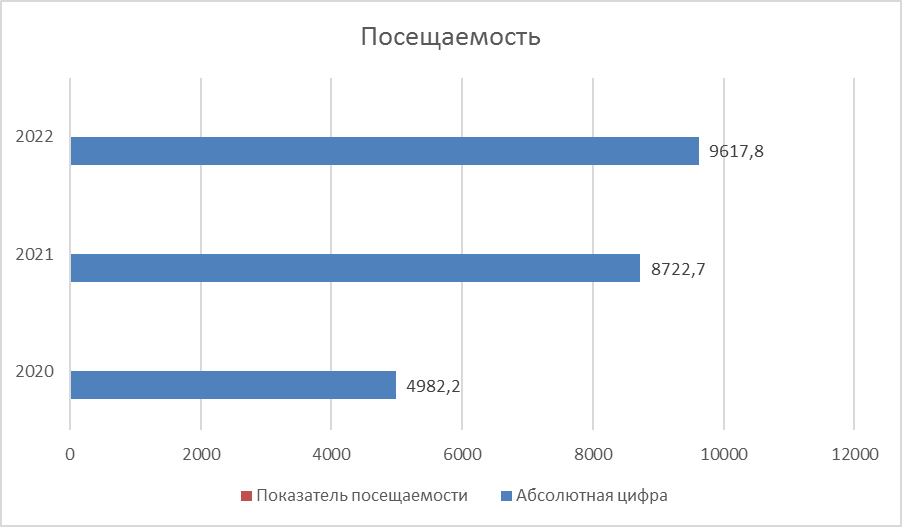 Среднее значение данного показателя на 1 пользователя: - в 2020 году 7,4 посещений, - в 2021 году 11,3 посещений, - в 2022 году 11,8 посещений.ЧитаемостьОбращаемостьОбращаемость книжного фонда показывает имеющую перспективу к количественному росту данного показателя муниципальных общедоступных библиотек, при совершенствовании качества предоставляемой услуги через поступательное обновление книжных фондов библиотек.КнигообеспеченностьОтсутствие финансирования из муниципальных и республиканского бюджетов на развитие библиотек свидетельствует о низкой обеспеченности книгами на 1 жителя республики, не превышающей 2,4 экз. В то же время, по информации Росстат на октябрь 2022 года, в РФ действует 41 тысяча библиотек. Их фонды включают 830 миллионов книг (https://www.cultmanager.ru/news/13066-rosstat-obshchiy-obem-knijnogo-fonda-rossiyskih-bibliotek-dostig-830-mln-ekzemplyarov). Соответственно по стране, с населением 146424729 чел. (https://www.statdata.ru/russia)  в 2022 году книгообеспеченность составляет 5,66 экз. на душу населения, по другим сведениям https://myfilology.ru//194/bibliotechnye-fondy-rf-problemy-formirovaniya-soxraneniya-ispolzovaniyaданный показатель составляет 7,1 экз. (дата обращения: 31.03.2023).Субсидии, выделенные Министерством культуры РФ на комплектование библиотек в 2021-22 гг. существенное влияние на ситуацию не оказали. Фонды из-за отсутствия финансирования из муниципальных и республиканского бюджетов за последние три десятилетия и планомерного пополнения устарели по содержанию и изношены, что привело к списанию в большом количестве.3.4 Выполнение показателей, включённых в национальные, федеральные и региональные «дорожные карты».Выполнение показателя посещаемости национального проекта «Культура» библиотеками, за период с постановки задачи увеличения числа в 2019 г. посещений, ежегодно достигается - этот плановый показатель в 2022 году выполнен с опережением и составляет 9783,5.3.5 Оказание платных услуг.На основании ФЗ - № 78 «О библиотечном деле» от 29.12.1994, а также уставов библиотечных объединений библиотеки вправе оказывать платные услуги населению по определенному прейскуранту.В условиях недофинансирования деятельности библиотек, поступления от оказания услуг на платной основе, могли бы стать существенным подспорьем в решении элементарных запросов как пользователей, так и хозяйственных вопросов. На 01.01. 2023 года поступления от платных услуг составляет всего 1616,9 руб., из которых 1120,7 руб. от уставных видов деятельности, 408,3 руб. благотворительные и спонсорские вклады, 518,60 руб. от иной приносящей доход деятельности.Услуги на платной основе предоставляли две государственные библиотеки ГБУ «Национальная библиотека РД им. Р. Гамзатова», ГБУ «Республиканская специальная библиотека для слепых», а также центральная городская библиотека МБУ ЦБС г. Махачкала и центральная библиотека ЦБС Кулинского района. Платные услуги в деятельности библиотек республик не получили должного развития в силу крайне слабой материально-технической базы и отсутствия систематического пополнения книжных фондов, как следствие отсутствия внимания от республиканского, так и от местных органов управления.3.6 Финансовые поступления и затраты на содержание и деятельность библиотек.Поступление финансовых средств. В 2022 году в общедоступные библиотеки республики поступило 805438,0 тыс. рублей – на 19,1%(129401,6 тыс. руб.) больше, чем в 2021году. Финансирование муниципальных библиотек составляло 651279,4 (в 2021 году – 561378,6 тыс. руб.) – на 16% больше, чем в 2021 году. В государственных библиотеках финансирование за отчетный год увеличилось на 34,4% по сравнению с 2021 годом и составило 154158,6 тыс. руб.Финансирование муниципальных библиотек состоит, как правило, из бюджетных ассигнований, поступивших от учредителя. Только лишь малая доля, - 1616,9 руб., это поступления от оказания услуг на платной основе и иной приносящей доход деятельности, - 0,3% от общей суммы финансирования за 2022 год. За отчетный год библиотеками использовано 804774,2 тыс. руб., не освоено 663,8 тыс. руб., из которых 411,2 тыс. руб. муниципальными библиотеками (101.2 тыс. руб. – Дахадаевской ЦБС, 89,0 тыс. руб. – Карабудахкентской ЦБС, 195,2 тыс. руб. Шамильской МЦБ), 252,6 тыс. руб. – государственными библиотеками (Национальная библиотека РД им. Р. Гамзатова – 201.7 тыс. руб., Республиканская библиотека для слепых – 50,9 тыс. руб.). За аналогичный период 2021 года неосвоенными оставались средства в размере 1937 руб. Из общей суммы финансовых средств, поступивших в 2022 году на содержание и деятельность общедоступных библиотек, объем заработной платы труда составляло около 77%, на комплектование фонда использовано 27245,7 тыс. руб., в т.ч. муниципальных библиотек 17295,3 (в процентном соотношении – 2,65% от средств использованных в отчетном году)., В среднем, на цели комплектования использовано каждой общедоступной библиотекой около 18 тыс. руб. или же 332,6 тыс. руб. – каждым районным/городским библиотечным объединением.Доля средств, поступивших в 2022 году из бюджетов других уровней, достигла всего 39289,1 тыс. руб., (6%от всей суммы поступлений), структуру которых составляет средства из федерального бюджета на создание библиотек нового поколения – 30 млн. руб., федеральная субсидия с софинансированием из республиканского и муниципальных бюджетов на комплектование фондов муниципальных библиотек – 9035,9 тыс. руб.Размер средств расходов на капитальный ремонт и содержание помещений библиотек муниципальных библиотек за период 2020-2021 гг. не превышал 11 млн. руб. В 2022 году на указанные цели использовано 30077,9 тыс. руб. – трехкратное увеличение средств от 2020 г. При этом, согласно статическим сведениям на отчетный год свидетельствует о том, что принимаемые меры по содержанию зданий муниципальных библиотек в исправном виде недостаточны – требуют капитального ремонта 298 библиотек и в аварийном состоянии остаются 52 библиотеки.В 2022 году на капитальный ремонт Национальной библиотеки РД им. Р. Гамзатова использовано 25000,0 тыс. руб.Расходы на приобретение (замену) оборудования в целом библиотеками региона в 2022 году составили 18247,7 тыс. руб., из которых в муниципальных 13856,2 тыс. руб.- 2,1% от суммы, использованной на развитие библиотек.Анализ средств, использованных муниципальными библиотекам в 2022 году демонстрирует о крайне низком уровне средств, выделяемых из муниципальных бюджетов на укрепление материально-технической базы библиотек. За вычетом расходов на оплату труда (79,13%) на все остальные направления развития (укрепления материально-технической базы – содержание помещений, приобретение оборудования, информатизация библиотечной деятельности, а также комплектование, организация и проведение мероприятий) в среднем остается 139,80 тыс. руб. на 1 сетевую единицу, что недостаточно.Из них для улучшения условий доступности для инвалидов с ОВЗ 646,6 тыс. руб., в т. ч. центральная библиотека МКУК ЦБС г. Избербаш – 372.0 тыс. руб., центральная городская библиотека МКУ ЦБС г. Кизилюрт – 79,6 тыс. руб., центральная городская библиотека МБУ ЦБС г. Махачкалы.Доля расходов на приобретение (замену) оборудования для улучшения условий доступности для инвалидов и лиц с ОВЗ от общей суммы финансовых затрат на приобретение (замену) оборудования муниципальных библиотек в 2022 году составило 4,6%.За счет средств от оказания услуг (выполнения работ) на платной основе и от иной приносящей доход деятельности на приобретение (замену) оборудования использовано 441.30 тыс. руб. (ГБУ Национальная библиотека РД им. Р. Гамзатова – 56.0 тыс. руб., ГБУ Республиканская специальная библиотека для слепых – 110.0 тыс. руб., центральная городская библиотека МБУ ЦБС г. Махачкалы, центральная библиотека МБУ ЦБС МР «Кулинскй район» - 36,4 тыс. руб. и районная библиотека-методический центр ЦБС Хасавюртовского района.Расходы на информатизацию библиотечной деятельности, в т. ч. создание каталогов и оцифровку библиотечного фонда в отчетном 2022 году составило 2353,80тыс. руб., из которых 611,30 тыс. руб. – центральная библиотека г. Каспийска, центральная библиотека г. Махачкала, 244.10 тыс. руб.– центральная библиотека г. Кизилюрта, 302,20 тыс. руб. центральная библиотека Кизлярского района и 53,20 тыс. руб. – Республиканская детская библиотека м. Н. Юсупова.В прежние, 2020-2021 гг. муниципальными библиотеками использовано на указанные цели 1993,70 и 1328,20 тыс. руб.В целом данная статья расходов по общедоступным библиотекам в 2020-2022 годах малоприменимая, также, как и на организацию и проведение мероприятий. За отчетный год на организацию и проведение мероприятий использовано всего 683,9 тыс. руб., из которых Национальной библиотекой РД им. Р. Гамзатова – 266,2 тыс. руб.В среднем на одну библиотечную систему муниципальной территории использовано 8032 руб. за год. На указанные цели муниципальными библиотеками использовано 286,2 тыс. руб. средств от оказания услуг на платной основе и от иной приносящей доход деятельности, в т.ч. всего 20,0 руб., т.е. практически ничего.3.7 Экономические показатели деятельностиАнализ использования финансовых поступлений за три года свидетельствует о растущем, в целом, бюджетном финансировании деятельности библиотек:2020 – 623941,4 тыс. руб.2021 – 674099,5 тыс. руб.2022 – 804774,2 тыс. руб. Экономические показатели затрат на одного пользователя/жителяВ 2020 году меры, принятые органами властей по недопущению распространение Ковид-19 привели к заметному снижению числа читателей библиотек, при этом финансирование сохранилось, что сказалось в росте показателя финансирования на 1 пользователя библиотек.В 2021 году данный показатель финансирования демонстрирует снижение – на 1 пользователя 875,1 руб., а на 1 жителя устойчивое увеличение финансирования.2022 отчетный год также сопровождает растущее финансирование деятельности библиотек, что свидетельствует о принимаемых мерах правительством Республики Дагестан и муниципальными властями по социальной поддержке библиотек и их работников.Стоимость одного посещения в 2022 году относительно 2021 года увеличилась и составила 83,6 руб. на 1 посещение против 77,3 в 2021 году. В 2020 году данный показатель на фоне значительного снижения посещаемости из-за мер по недопущению распространения коронавирусной инфекции достиг до 125,2 руб.Стоимость одной книговыдачи также носит аналогичный характер - в 2020 году показатель составил 66,4 руб., в 2021 году стоимость одно посещения снизилась до 57, 4 руб., а в 2022 году достигла 64,3 руб.Краткие выводыВ 2022 году деятельность библиотечной сети республики показывает стабилизацию работы по предоставлению библиотечных услуг населению относительно 2021 года, показатели которого были ниже показателей финансовой обеспеченности 2020 года из-за низкого уровня читателей и их посещаемости в период ограничительных мер.В увеличившемся росте стоимости финансовых затрат общедоступных библиотек в расчёте на одного пользователя, посещения и книговыдачи в 2022заметную долю составляет трансферт средств в рамках национальной программы «Культура», а также субсидия на комплектование книжных фондов, полученная библиотечной сетью республики.4. Библиотечные фонды (формирование, использование, сохранность)4.1 Общая характеристика документного фонда.Совокупный объём книжного (документного) фонда общедоступных библиотек Республики Дагестан на физических носителях на 1 января 2022 года составил 7535,20 тыс. экз., в том числе 6625,25 тыс. экз., что составляет 86,7% фонд муниципальных библиотечных систем, фонд структурных подразделений учреждений, осуществляющих библиотечную деятельность 85,07 тыс. экз. (1,3%), 804,70 экз. (10,7%) – фонд Национальной библиотеки РД им. Р. Гамзатова,80,69тыс. экз.(1%)–фонд Республиканской детской библиотеки им. Н. Юсупова и 24,57 тыс. экз. – фонд Республиканской специальной библиотеки для слепых (0,3%).Динамика совокупного книжного фонда в 2020 и2022гг. показывает примерно равное количество документов, содержащихся в библиотеках республики. Существенно изменившийся показатель роста фонда за счет субсидии в (из федерального бюджета на комплектование общедоступных библиотек) 2021 г. по отношению к 2020 г., пришел в спад в 2022 г. т.к. параллельно библиотеками производилась чистка фондов от ветхой и устаревшей литературы, освобождая место для новых поступлений, призванных качественно улучшить содержание книжных фондов. Одновременно в названных целях осуществлялось списание в модернизированных библиотеках, расчищая фонды под новое комплектование в рамках нацпроекта «Культура».На муниципальном уровне фонд муниципальных библиотечных объединений за указанный период сократился на 17,9 тыс. экз.Видовой состав документного фонда. Структура фондов библиотек по видам изданий за период 2020-2022 годов не претерпела изменений. Произошедшее уменьшение количественного показателя книжного фонда 2022 году отразилось на печатных изданиях, в основном ветхих и устаревших.Наблюдается медленный, но устойчивый рост электронных документов на съемных носителях с 35,46 тыс. экз. в 2020 году этот показатель увеличился до 39,21 тыс. экз. в 2022 году.В 2022 году отмечается спад числа документов на других носителях, - с 26,61 тыс. экз. в 2021 году до 2,47 тыс. экз. в отчетном году, что объясняется списанием Республиканской специальной библиотекой для слепых произведений на магнитной ленте и иных носителях.Выше отмеченные показатели характерны для государственных библиотек, в муниципальных библиотеках количество электронных документов на съемных носителях остается практически без изменений – 0,77 тыс. экз., что говорит о массово низкой оснащенности библиотек IT-технологиями (модельные библиотеки стали развиваться с 2021 года и на положительную динамику не влияют.Из общего фонда документы в специальных форматах для слепых и слабовидящих по причине списания документов на магнитных носителях в отчетном 2022 году насчитывают 49,68 тыс. экз. (в 2020 г. – 67,97 тыс.экз.), из них в общедоступных библиотеках муниципального уровня –0,25 тыс. экз. в 2020 г., 0,55 тыс. экз. в 2022 г.Как видно из выше приведенных количественных показателей соотношение документов библиотечного фонда на физических носителях занимает основную часть библиотечного фонда общедоступных библиотек – 97,2% (в государственных библиотеках – 89%, в муниципальных библиотечных системах – 98,3%), электронные документы на съемных носителях – 0,47% (в республиканских библиотеках – 3,9% в 2020 году.За отчетный период 2022 года соотношение документов библиотечного фонда на физических носителях составляет 98,8% от совокупного фонда (в государственных – 89,2%, в муниципальных библиотеках – 98,8%, электронные документы на съемных носителях – 0,52%.Документы на других носителях по отношению к 2020 г. в отчетном году получили отрицательную динамику (по причине списания) – минус 90,7%.В 2022 году данный показатель получил отражение в объеме фонда документов в специальных форматах для слепых и слабовидящих, который по отношению к 2020 г. снизился также на 27% и составляет 49,68 тыс. экз.За последние три года увеличение объёма электронных документов составило 9,6% (3,75 тыс. экз.) и печатных документов – на 0,5% (35,51 тыс.экз.), а по документам на других носителях информации имеем отрицательный показатель – уменьшение на 90,7% (всего 2,47 тыс.экз.).Всего в общедоступных библиотеках республики документный фонд в специальных форматах для слепых и слабовидящих пользователей составляет 0,65% или 49,68 тыс. экз.) от общего фонда документов, при этом основная его часть – 98,9% (49,14 тыс.экз.) сосредоточена в фонде Республиканской специальной библиотеки для слепых.Документный фонд на языках народов(дагестанских) России, в т.ч. на русском языке о Дагестане, в общедоступных библиотеках составило–всего 520,91 тыс.экз. (6,9%) в 2022 и имеет незначительный рост по отношению к 2020 г. – 410 экз., при том же процентном соотношении к фонду.Документный фонд на иностранных языках в совокупном объёме по общедоступным библиотекам составляет менее 0,5% (2,35 тыс. экз.) и по отношению к 2020 году стало меньше на, более чем, 400 экз.4.2 Движение документного фонда общедоступных библиотек.Поступление новых документов в 2022 году в фонды общедоступных библиотек республики имело положительное значение, по сравнению с 2021 годом увеличение составило более 11 тыс. экз. 2021 год, наоборот, отличился отрицательным сальдо – списание превысило поступления в фонды – 7524,16 тыс. экз. против 7532.19 тыс. экз. в 2020 г.В структуре поступлений основную долю составляют печатные носители – художественная и другая отраслевая литература, а также незначительная доля электронных документов, всего 0,77 тыс. экз.На цели комплектования книжных фондов в республике в отчетном году использовано 27245,7 тыс. руб. (в 2021 г. – 26146,6 тыс. руб., в 2020 г. – 7166,5 тыс. руб.) – средства из федерального, республиканского и муниципального бюджетов, приобретено 80,85 тыс. экз. новой литературы. (в 2020 г. – 12,98 тыс. экз., в 2021 г. – 72,84 тыс. экз.). Эффективность фондов библиотек равняется 1,06% (Н=П/Ф*100%, где Н – коэффициент обновляемости фондов, П – объем поступлений новой литературы, Ф – объем фонда на начало отчетного года).Поступление новых документов в 2022 году- в расчёте на одну библиотеку среднее количество литературы, поступившее в расчёте на одну общедоступную библиотеку Республики Дагестан, составило 83 экз. документов.- в расчёте на одну тысячу пользователей в среднем 99 экз. документов.Видовой состав поступлений новых документов включает в себя 97,7% печатных изданий, из которых более 60% - художественная литература.В государственные библиотеки в отчетном году поступило всего18,65 тыс. экз. – из которых в Национальную библиотеку РД м. Р. Гамзатова – 6,51 тыс. экз., в т.ч. 1143 экз. обязательного экземпляра (381 наименование). На 1000 пользователей НБ РД им. Р. Гамзатова получила 217 экз. (На 01.01.2023 г. в НБ РД состоит – 806310 экз. документов. За 2022 г. в фонд библиотеки поступило 6801 экз. документов).Подписка на периодические издания. Ассортимент региональных периодических изданий в отчетном году составил 247 названий (123 названия газет и 124 названия журналов), в Республиканскую детскую библиотеку им. Н. Юсупова – 6,17 тыс. экз., в Республиканскую специальную библиотеку для слепых – 5,98 тыс. экз.При оформлении подписки общедоступными библиотеками учитываются, в основном, запросы читателей. При подобном подходе нет места формированию и развитию определенных интересов читателей, а просто исходят от имеющегося спроса, обеспечивая минимум периодических изданий как для взрослых, так и для детского читателя, что негативно может отразиться на управляемый процесс воздействия на пользователей. Выбытие документов.В 2022 году из фондов общедоступных библиотек республики исключено 78.31 тыс. экз. – 1,3%, в т.ч. в муниципальных – 1% документов (в 2021г. – 1,5%, в т.ч. в муниципальных – 1,3%).В среднем в расчете на одну библиотеку муниципального образования в 2022 году списано 6,7 экз. документов, вместе с государственными библиотеками показатель выбытия составило 8 экз. на одну библиотеку.Практически, вся исключенная из фондов библиотек литература ветхая, устаревшая по содержанию, зачастую также дуплетная. Среди ветхой литературы большой процент списания составляет детская литература, для которой характерен физический износ и отсутствие спроса на книги 10-летней и более давности издания.4.3 Анализ и оценка состояния и использования фондовКак выше отмечалось, показатель обновляемости книжных фондов библиотек республики равен 1,06 % и не может отвечать нормативным рекомендациям ИФЛА по процентному соотношению пополнения фондов за период отчетного года и последних 5 лет (фонд общедоступной библиотеки должен обновляться в течение 10 лет, т.е. в фонде должно быть не менее 10% книг, изданных за последние 2 года, 30-40% книг, изданных за последние 5 лет, ежегодно не менее 5%изданиями текущего года).В 2022 году показатель обновляемости фонда почти по всем общедоступным библиотекам и муниципальным библиотечным системам ниже рекомендуемого соотношения.На этом фоне островками благополучия выглядят модернизированные библиотеки нового поколения 2022 года – филиал №1 ЦБС г. Избербаш – 1786 экз. (4,8%), филиал №1 ЦБС им. Ф. Алиевой г. Каспийск – 1905 экз. (13%), центральная библиотека ЦБС г. Кизилюрт – 847 экз. (2%), а также центральная библиотека ЦБС г. Махачкалы – 8469 экз. (13%), у которых процентное соотношение к фондам выгодно отличается от остальных общедоступных библиотек.Федеральная субсидия на комплектование библиотечных фондов оказала существенную помощь в обновлении книжных фондов Республиканской детской библиотеки им. Н. Юсупова– 6168 печатных изданий (7,4%) и Республиканской специальной библиотеки для слепых –5975 экз. (9,5%).Показатель обновляемости Национальной библиотеки РД им. Р. Гамзатова, при вновь приобретенной литературе 6505 экз., составляет менее одного процента. На низкий показатель обновляемости сказался большой объем книжного фонда библиотеки, превышающей 800 тыс. зкз.Обращаемость фондов в 2022 году составила 1,73 экз. по общедоступным библиотекам республики и за последние три года имела динамику роста:2020 г. - 1,33 экз.,2021 г. – 1.65 экз.,2022 г. – 1,73 экз.На фоне среднего показателя документооборота заметно отличается деятельность в модельных библиотеках. Так, данный показатель детско-юношеской библиотеки ЦБС г. Махачкалы, получившей статус библиотеки нового поколения в 2021 году отчетный год, завершила с показателем 8,3 экз., активно возросла читаемость – 15 экз.Центральная библиотека г. Каспийска достигла обращаемости в 4 экз. при, также возросших показателей читаемости (12,2 экз.) и посещаемости (10) Такой же активности ожидаем в следующем отчетном периоде и от остальных модернизированных библиотек. За неполный период создания модельной, библиотека-филиал №1 Каспийской ЦБС им. Ф. Алиевой за отчетный год достигла обращаемости фондов 3,0 экз. (читаемости – 17.3 экз., посещаемости – 12,3 чел.). Стремление к заметному росту показателей деятельности показывают также модернизированные в 2022 году библиотека-филиал №1 ЦБС г. Избербаш и центральная библиотека ЦБС г. Махачкалы. 4.4 Финансирование комплектования библиотечных фондов (объемы, основные источники) На комплектование фондов общедоступными библиотеками в 2022 году было израсходовано 27245,7 тыс.руб. (в 2020 г. – 26146,6 тыс. руб., в 2020 г. – 7166,5 тыс. руб.), что на 73,7% больше, чем в 2020 году. Увеличению средств на комплектование книжных фондов способствовало выделение федеральной субсидии для общедоступных библиотек, в которой также софинансирование из республиканского и муниципального бюджетов и средства, поступившие в республику в рамках реализации нацпроекта «Культура».Государственные библиотеки на комплектование фондов израсходовали 9950,4 тыс. руб. в т.ч. (по сравнению с 2020г.прирост составил 80,7%).4.5 Обеспечение сохранности фондовОбеспечение сохранности фондов в общедоступных библиотеках республики осуществляется в соответствие с Порядком учёта документов, а также действующих локальных регламентирующих документов - положений, инструкций, памяток и правил. В этих целях библиотекам Дербентского, Сергокалинского, Гергебильского, Кизлярского, Акушинского, Казбековского, Табасаранского, Чародинского, Хасавюртовского, Цунтинского, Цумадинского, Шамильского районов. А также гг. Махачкалы, Дербента, Кизилюрта, Избербаша, Буйнакска, Каспийска проводились комплексные проверки книжных фондов. В библиотеках, преобразованных в модельные библиотеки очищены фонды от ветхой и устаревшей литературы. Обеспечение сохранности фондов сопряжено с созданием условий режима хранения фондов. В большинстве библиотечных систем республики остро стоит проблема недостаточного количества площадей для размещения фондов. Из 974 общедоступных библиотек 350 библиотек находятся в стесненных условиях и требуют капитального ремонта, - это более 20 тыс. кв. м., что составляет одна треть всех площадей библиотек, что не позволяет поддерживать режим хранения библиотечных фондов. В сельской местности, - из 971 муниципальной библиотеки 914 расположены на селе, - не в состоянии поддерживать температурный режим, т.к. отопление печное в дневное, рабочее время, что также не способствует обеспечению условий сохранности фондов.Системами охранной и пожарной сигнализации, видеонаблюдения и иными средствами общедоступные библиотеки муниципальных территорий также не обеспечены.Одной из мер обеспечения сохранности фондов является санитарно-гигиеническая защита фонда- ежемесячное обеспыливание книг, обработка поверхностей в санитарные дни. А также в библиотеках осуществляется мелкий ремонт книг.В Национальной библиотеке РД им. Р. Гамзатова, кроме перечисленных выше, мер защиты и продления срока службы печатных документов, во всех отделах, особенно, для обеспечения сохранности фондов редкой книги (книжных памятников - большого массива редкого и ценного фонда), отдела госбиблиграфии (обязательного экземпляра документов), осуществляется контроль за температурно-влажностным режимом хранения фондов, а также применяются превентивные меры консервации документов.В этих целях в библиотеке функционирует отдел реставрации и гигиены книг.5. Электронные и сетевые ресурсы5.1 Формирование электронных каталогов и других баз данныхЭлектронный каталог (ЭК) важный информационный электронный ресурс общедоступных библиотек, отражающий библиотечный фонд, призван служить платформой для дальнейшей цифровизации библиотечного обслуживания от электронного заказа до организации, автоматизированной документовыдачи. Использование возможностей ЭК во всех формах библиотечной работы способно существенно улучшить эффективность и качество библиотечных процессов комплектования, учёта, обеспечения сохранности, сверки документов библиотечного фонда.В общедоступных библиотеках республики объем ЭК, созданных в отчетном году составляет 39,22 тыс. записей, из которых 17,81 тыс. – в библиотеках муниципального уровня, 11,65 тыс. записей в Национальной работе РД им. Р. Гамзатова, 5,30 тыс. – в Республиканской детской библиотеке им. Н. Юсупова и 4,47тыс. – в Республиканской специальной библиотеке для слепых. Всего ЭК содержит 438,34 тыс. записей, из них доступны в глобальной сети Интернет 362,69 тыс. Объемы электронной (цифровой) библиотеки насчитывает 98,67 тыс. сетевых локальных документов, в т.ч. в открытом доступе – 90,47 тыс. документов. За 2022 год пользовались 21 базой данных сетевых удаленных лицензионных документов с числом полнотекстовых документов 99239,18 тыс. ед., в т.ч. муниципальными библиотеками 17 баз данных с 85000,00 тыс. ед. полнотекстовых документов. Прирост объёма записей ЭК в 2022 году по отношению к 2020 году составил 27% (26,62 тыс. ед.).Предоставление доступа к электронным каталогам общедоступных библиотек республики организован на официальных сайтах государственных библиотек субъекта библиотек, а также библиотек – участниц нацпроекта «Культура».Остальными общедоступными муниципальными библиотеками работа по созданию электронных каталогов не ведется, за исключением тех, на базе которых в текущем году откроются библиотеки нового поколения.Оцифровку документов библиотечного фонда в республике осуществляется только Национальной библиотекой РД им. Р. Гамзатова. По состоянию на 01.01.2023 года основные показатели государственного задания и план по оцифровке фондов НБ РД выполнены - оцифровано 882 издания из краеведческого фонда, что составляет основу электронной библиотеки собственной генерации.Для проекта «Нотная коллекция Дагестана» оцифровано 665 нотных рукописей.Статистические показатели электронных (цифровых) библиотек. В соответствии с статистическими сведениями за 2022 год фонды библиотек насчитывают 39,104 ед. электронных документов на съемных носителях, в числе которых Национальная библиотека РД им. Р. Гамзатова, Республиканская специальная библиотека для слепых, центральные библиотеки гг. Махачкала и Кизляр, а также детская библиотека г. Хасавюрта (менее 1% от всех библиотек).Вышеназванные библиотеки работают над созданием собственных электронных каталогов. Свободный доступ в сети Интернет предоставлен ЭК библиотеками г. Кизляр, Национальной библиотекой РД им. Р. Гамзатова и Республиканской специальной библиотекой для слепых.В открытом доступе документы предоставляются только Республиканской специальной библиотекой для слепых.Базы данных с инсталлированными документами имеют Национальная библиотека РД им. Р. Гамзатова и центральные библиотеки гг. Махачкалы и Кизляра.За отчетный год пополнили БД сетевых лицензионных документов Национальная библиотека РД им. Р. Гамзатова, Республиканская специальная библиотека для слепых и ЦБ г. Махачкалы.Общий объем ЭК составляет 39.174 записей, из них в доступе в сети Интернет 19,311 записей.Объем поступлений электронной библиотеки составляет 11,001 ед., из которых 10,317 ед. – в фонды Республиканской специальной библиотеке для слепых.На конец 2022 года общий объем электронного каталога составил 436,778 записей, за исключением центральной библиотеки г. Махачкалы, предоставлены в открытом доступе в Интернете 362,692 записей.Объем (цифровой) библиотеки насчитывает 97,946 сетевых удаленных документов, открытый доступ обеспечивается 84,744 ед.Число БД инсталлированных документов -3 (центральные библиотеки гг. Кизляр, Махачкала и Национальная библиотека РД им. Р. Гамзатова).Число БД удаленных лицензионных документов – 5 (центральная библиотека г. Махачкалы, национальная библиотека РД им. Р. Гамзатова и Республиканская специальная библиотека для слепых), в которых 19239,182 полнотекстовых документов.Исходя из важности фактора повышения качества информационного обслуживания пользователей этими библиотеками осуществляется работа по обеспечению доступа к полнотекстовым документам.Свой потенциал в информационном пространстве также реализуют 23 общедоступные библиотеки через использование ресурсов Национальной электронной библиотеки: Национальная библиотека РД им. Р. Гамзатова, Республиканская детская библиотека им. Н. Юсупова, 12 библиотек (филиалов ЦБС) Махачкалы, 2 – Каспийска, 1- Избербаша, 4 – Кизилюрта и по 1 в г. Кизляре и одноименном районе.Таким образом, в республике обеспечивается доступ к электронным ресурсам 2,36% от общего числа библиотек республики.6. Представительство общедоступных муниципальных библиотек в ИнтернетеВнедрение глобальной сети Интернет в повседневную жизнь общества, выдвинуло задачи популяризации и продвижения чтения на новый уровень, расширив географические границы охвата библиотечным обслуживанием.Так, государственные библиотеки Республики Дагестан активно включились в процессы использования интернет-технологий и поставленные задачи перед библиотеками через официальные сайты. Мониторинг состояния использования медиа-технологий общедоступными библиотеками показал, что муниципальные библиотеки также имеют свои представительства в сети Интернет и осваивают виртуальные возможности.Согласно опросу в настоящее время около 20-ти библиотечных объединений размещают информацию на официальных сайтах администраций муниципальных районов, 2 – на странице https://afisha7.ru/, 14 библиотек имеют свои сайты или на страницах, созданных на платформе https://www.muzkult.ru/, 7 библиотек – пользуются сайтами управлений культуры, либо центров культуры, в структуру которых они включены.Краткие выводы.Web-сайты библиотек ещё не стали реальной частью системы обслуживания пользователей. Мы сегодня можем лишь позволить говорить пока о начале интеграции в библиотечное интернет-пространство, учимся лишь доводить до пользователя библиотечную информацию о ресурсах и мероприятиях. Говорить об оказании библиотечно-библиографических услуг пользователям автоматизированными библиотечными процессами не приходится.Использование серьезных достижений и новшеств библиотечного обслуживания АБИС ИРБИС, позволяющих автоматизировать все библиотечные процессы от комплектования до книговыдачи становится доступным с созданием в республике библиотек нового поколения, реализуемых в республике через нацпроект «Культура». Разработка новых технологий оказания информационных услуг, расширение возможностей доступа пользователей к локальным информационным базам библиотек, создание корпоративного каталога, единого читательского билета, осознание потребности корпоративных внутренних и внешних коммуникаций библиотечного сообщества среди заинтересованных сторон – коллег, целевой аудитории, пока остаются нереализуемыми в ближайшей перспективе.6.1 Количество обращений к библиотечным сайтамПредставительство библиотек в социальных сетях. 2022 год отметился активизацией работы общедоступных библиотек республики в социальных сетях. Увеличилась публикация ежедневных новостей библиотек, анонсов мероприятий по сравнению с 2020 и 2021 гг., что поддерживает интерес к сообществам в соц. сетях. До активных и потенциальных читателей доводится информация о предстоящих и состоявшихся мероприятиях (анонсы и новости), о книжных новинках, обзоры и рекомендательные списки, о режиме работы библиотеки и т.д.– обширный спектр инфоповодов. Таким образом достигалась связь с подписчиками, ощущение постоянного присутствия в библиотеке, в гуще ее событий.Общее число обращений к библиотечным сайтам в отчетном 2022 году составило 165,7 тыс. ед., в т.ч. на муниципальном уровне – 82,8 тыс. ед. (в 2021 году – 216,8 тыс. ед., в т.ч. в муниципальных библиотеках – 84,1 тыс.ед.). Произошло снижение показателя обращений удаленных пользователей на 23,6%, по муниципальным библиотекам – 1,5%.Понижение данного показателя допустили республиканские библиотеки, - детская библиотека им. Н. Юсупова с 32,9 тыс. ед. обращений в 2021 г. до 6,6 тыс. ед. в 2022 г. (- 80%), специальная библиотека для слепых с 35,6 тыс. ед. в 2021 г. до 3,5 тыс. ед. обращений в 2022 г. (- 90,2%).В Национальной библиотеке РД им. Р. Гамзатова доля обращений удаленных пользователей превысило аналогичный показатель 2021 года на 51,1 тыс. ед., (+13,2%), чему способствовало активное наполнение библиотечных ресурсов, представляющих главную библиотеку республики в Интернете.Практически все библиотечные объединения, центральные библиотеки муниципальных образований, а также библиотеки сельских поселений ведут свои страницы в социальных сетях. В 2022 году общедоступные библиотеки размещали анонсы запланированных мероприятий на платформе PRO.Культура.РФ.6.2 Предоставление виртуальных услуг и сервисовРаспространение и расширение сервисных услуг в библиотеках находится в прямой зависимости не только от уровня оснащенности библиотек IT- технологиями, но и от наполненности информационным ресурсом.За последние годы общедоступным библиотекам республики в рамках государственной программы Республики Дагестан «Развитие культуры в Республике Дагестан» предоставлены субсидии в поддержку отрасли культуры по мероприятию «Подключение муниципальных общедоступных библиотек Республики Дагестан к информационно-телекоммуникационной сети «Интернет» и развитие библиотечного дела с учетом задачи расширения информационных технологий и оцифровки». Так, библиотеки оснащены ПК с подключением к сети Интернет.Однако, при этом спектр оказываемых библиотечных услуг не получил соответствующего расширения кроме, как в модернизированных библиотеках. Общедоступные библиотеки не обеспечены программно-технологическими возможностями для предоставления виртуальных услуг и совершенствования библиотечных сервисов.В общей массе своей, библиотеки не готовы к предоставлению виртуальных услуг, т.к. большая часть библиотек предоставлена лишь страницей на сайте районных администраций, не ведут самостоятельно web-сайты, соответственно информационные ресурсы не загружены в Интернет-пространство.Отсутствие своего Интернет-представительства библиотеки, как правило, стараются замещать социальными сетями, имеют свои профили в Телеграм, VK и OK, в которых извещают пользователей анонсами и отчетами о состоявшихся библиотечных мероприятиях, новинках литературы.Виртуальные читальные залы. Электронные читальные залы Национальной электронной библиотеки (НЭБ) в республике функционируют в 18 библиотеках, в т.ч. виртуальные услуги также в Национальной библиотеке РД им. Р. Гамзатова и Республиканской детской библиотеке им. Н. Юсупова.Краткие выводы по разделу.Более половины муниципальных библиотечных объединений не имеют web-сайты, пользуются страничками на сайтах муниципальных органов власти. Данное положение не может удовлетворить спектр библиотечных потребностей в информировании пользователей о справочно-поисковом аппарате, что ограничивает перечень услуг, предоставляемых библиотекой (расширение виртуальных услуг и сервисов в электронной среде) и т.д.Вместе с тем низкая скорость Интернета и отсутствие финансовой возможности ежемесячно оплачивать услуги связи Интернета также сдерживают потенциальные возможности муниципальных библиотек по развитию и продвижению информационных ресурсов и сервисов.В данной ситуации оперативными инструментами продвижения информации и чтения выступают социальные сети и местные печатные СМИ.7. Организация и содержание библиотечного обслуживания пользователей7.1 Основные направления библиотечного обслуживанияОдной из основных задач библиотечного обслуживания остается повышение читательской активности, продвижение книги и чтения.Библиотеки в этих целях использовали все традиционные формы работы, внедряли инновационные формы и осваивали медийное пространство.В отчетном году деятельность библиотек велась по направлениям, связанным с удовлетворением информационных потребностей пользователей, сохранением и развитием культурных традиций, продвижением культуры чтения.Деятельность библиотек по организации культурно-досуговой, просветительской деятельности строилась в соответствии с учетом знаменательных и памятных дат страны, республики, особенностей культурно-исторического уклада местности проживания. В библиотеках регулярно проводятся мероприятия, посвящённые общественно-значимым датам и событиям в жизни нашей страны и муниципальных образований, отмечаются юбилейные даты известных писателей.Стремительное становление туристической активности в республике актуализировало расширение и продвижение краеведческой информации среди населения республики, консультационно-методической помощи муниципальным библиотекам районов. В этом направлении активизировалась работа библиотек, прежде всего, самого старого города Дербента, столицы республики Махачкалы, Буйнакска, Каспийска, Избербаша.Интересную и разнообразную работу проводят библиотеки Табасаранского, Гунибского, Хунзахского, Кизлярского, Казбековского, Сулейман Стальского, Хасавюртовского, Шамильского, Унцукульского, Ахтынского, Акушинского районов.7.2 Программно-проектная деятельность библиотекПрограммно-проектная деятельность стала неотъемлемой частью работы общедоступных библиотек в современных условиях. Программно-проектная деятельность библиотек призвана качественно улучшить работу по предоставлению библиотечно-библиографических услуг пользователям, усиливать их роль в местном сообществе, обозначить перспективы работы, создавать имидж успешной библиотеки.Дагестанские библиотеки также стремятся строить свою работу в рамках программно-проектной деятельности, совершенствуют формы и методы библиотечного обслуживания читателей через внедрение инновационных инструментов – библиотеки гг. Махачкалы, Каспийска, Избербаша, Буйнакска, Кизляра, Кизилюрта, Дербента, Хасавюрта, муниципальных районов Кизлярский, Казбековский, Акушинский, Ботлихский, Гунибский, Каякентский, Карабудахкентский, Кизилюртовский, Магарамкентский, Сергокалинский, Табасаранский, Тарумовский, Хасавюртовский, Чародинский, Шамильский.В частности, можно отметить такие проектные направления деятельности общедоступных библиотек, как по экологии - «Сохраним планету голубой и зеленой», по патриотическому воспитанию - «Память в наследство», краеведению - «В гостях у народов Дагестана», по пропаганде художественной литературы и искусства - «С книгой по жизни», по наркомании и здоровому образу жизни «Здоровая Россия», по правовому воспитанию - «Я - гражданин» (г. Буйнакск), в рамках программы «Познай свой край» - дни литературного краеведения «Таланты родного края», «Славлю тебя, Дербент!», «Язык есть исповедь народа», краеведческий урок-путешествие «Город тысячи легенд», часы памяти и мужества: «Дербентцы – герои Советского Союза», «Улицы Победы в Дербенте» (г. Дербент). Кизлярские (городские) библиотеки «Любовью к Родине дыша», «Дагестан -  наш общий дом», «Права детства», «Имя беды – наркотики», «Дорога к чтению – каждому проблемному подростку», «Волшебный мир классики», «Город мой, любовь моя», «Литература – хранительница живой связи времен», «Будущее Дагестана и России без террора». Библиотеки г. Каспийска работали совместно с республиканским отделением ВОД «Матери России» в рамках проектов «Здоровое материнство», «Творим добро вместе», «Женский клуб» (для адаптации и интеграции женщин (жёны военнослужащих) в новую среду), клубных объединений «Клуб молодого патриота "Отечество" им. Героя России М. Нурбагандова», «Этноперсона», «Книжный клуб BATTLE», «Клуб английского языка «TALK», «Юный эколог», «Осенний возраст», «Клуб ораторского мастерства «Мастера слова»В Хасавюрте библиотеки работали с познавательными программами для малышей «Вместе с книжкой мы растем» и «Веселая карусель», к 350-летию Петра I, направленные на воспитание в маленьких горожанах любовь к Родине, формировали уважение к окружающим людям, развитие детского воображения и т.д.В течении 2022 года МКУК «Кизлярская межпоселенческая центральная районная библиотека» реализовала целевые программы «Патриот. Гражданин. Читатель», «Правовая культура – библиотека - пользователь», «Лучше живая природа сейчас, чем АПОКАЛИПСИС потом», «Читать. Помнить. Чтить», «Человек с книгой - это Будущее, это Завтрашний день».Особенностью работы центральной библиотеки Ботлихского района за отчетный год это работа в рамках «Пушкинской карты».Библиотеки Буйнакского района продолжили работу над начатыми ранее проектами и программами и реализовывали новые - создание комфортной среды для пользователей, удовлетворение культурных и информационных потребностей, привлечение населения к чтению, к культурным ценностям, продвижение лучших образцов мировой и отечественной литературы, патриотическое воспитание, повышение информационной грамотности.В Каякентском районе библиотечные программы «Читающие дети», «Подвиг ваш история хранит», «Это все о Дагестане», «Большая культура маленького народа», «Цени свою жизнь!» послужили основой предоставления библиотечных услуг населению.В Магарамкентском районе развернули выставочный проект «Народное искусство и творчество родного края», с такими привычными этническими видами искусств, как «Искусство ковроделия», «Народный костюм», «Вязание», «Национальный танец», «Народный фольклор», «Народные песни», в ходе реализации которого знакомили юных пользователей с образцами народного творчества.  Программная деятельность библиотек Ногайского района традиционно охватывала направления патриотического воспитания («Мы - Россияне»), противодействия экстремизму и терроризму, предупреждения наркомании среди подростков. пропаганды здорового образа жизни с детьми и взрослыми («Мир без наркотиков»), сохранению и развитию национальной культуры, своих корней, продвижению ногайского языка и ногайской словесности среди детей и  подростков («Традиционная национальная культура ногайского народа», «Возрождение традиций семейного чтения», «Родная речь»), по программам летних чтений («Радость дарят любимые книги»).Библиотеки Тарумовского района в рамках районной информационно-образовательной программы реализовали культурно-познавательный проект «Юбилей писателя – праздник для читателя», направленный на поддержку книги и чтения включающий в себя циклы мероприятий к юбилеям писателей. Активно работали программы «Родному селу - здоровое поколение» «Край родной - земля Тарумовская», «Чтение дело семейное».7.3 Культурно-просветительская деятельностьВ период 2022 года в общедоступных библиотеках республики, согласно статистическим отчетам проведено 42,4тыс. культурно-просветительских мероприятий, что превышает на 4,1% число мероприятий 2021 года и 28,5% число мероприятий 2020года.По сравнению с 2020 годом доля культурно-просветительской работы существенно выросла.При этом в работе по проведению библиотечных мероприятий применяют различные формы деятельности, как традиционные, так и те, что получили распространение с возникновением соц.сетей – челленджи, онлайн-викторины, видеопрезентации. Онлайн-мероприятия, в формате которых вынуждены были работать в период объявленной пандемии в 2020 году, прижились и востребованы пользователями библиотек и подписчиками соц.сетей.Мероприятия библиотек в рамках Года народного искусства и нематериального культурного наследия народов России.Республика Дагестан - заповедник народных художественных промыслов, край замечательных мастеров, издревле славится уникальными народными промыслами, работа которых передавалась из поколения в поколение. Народные промыслы горного края известны по всей стране, многие и за ее пределами, становясь негласными символами республики.Год народного искусства и нематериального культурного наследия народов России–использовался как одно из превалирующих тематических направлений библиотечных мероприятий 2022года.Ежегодная Всероссийская акция «Библионочь-22» библиотеками республики была посвящена популяризации народных художественных промыслов и устному творчеству народов Дагестана. Это и посещение краеведческих музеев (Ахвахский район), творческие мастер-классы, экскурсии, лекции, встречи с интересными людьми, поэтические чтения. (Гунибский район), постоянно действующие книжно-иллюстративные выставки (Ахтынскитй район), викторина: «Традиции живая нить» (Бабаюртовский район), выставка-экспозиция предметы народных промыслов «Красота ненаглядная» (Буйнакский район), вечер народной культуры «Преданья из старины», выставка традиционной бытовой культуры «Народные промыслы – достояние моего народа», Вечер культурного наследия «Культура. Наследие. Быт», стенд «Добро пожаловать к истокам!» На ней представлены книги о русских народных традициях и традициях народов Дагестана, книжно – иллюстративная выставка «Культурное наследие народов России» (Гумбетовский район), семинар для библиотечных работников «Работа библиотек Дахадаевского района в рамках Года культурного наследия народов России» с мероприятием «Семь секретов кубачинского платка» (Дахадаевский район), час народного искусства «В мире красоты кайтагской вышивки», библио – глобус «Культура, традиции и книги о Кайтаге». К мероприятию была оформлена книжная выставка «По поэтическим страницам о Кайтаге» (Кайтагский район), книжно-иллюстрированная выставка "Народное творчество - душа народа", на которой выставлена литература о творчестве народов России и Дагестана (Каякентский район), конкурс «Творчество наших читателей» - детский абонемент, обзор «Наследие народов Дагестана», литературно- музыкальная композиция «Родник семейного счастья» (Кизилюртовский район), участие во Всероссийской акции Единый День фольклора, прошедшей 17 июля 2022 года (Кизлярский район), выставочный проект «Народное искусство и творчество родного края» (Магарамкентский район), «Поэзия ногайских писателей средневековья», «Сердцу дорог край родной», «К истокам народной культуры», «Какая прелесть эти сказки. Устное народное творчество: сказки, сказания, былины» (Ногайский район), устный вечер, посвященный обычаям и традициям лезгинского народа (Сулейман Стальский район), «В гостях у мастера» с мастер-классом для детей от З. Гаджиева, зав. библиотекой с. Хурик (Табасаранский район), «ПроТрадиции» - о мастерах казачьей культуры (Тарумовский район), цикл мероприятий «В мире нет милей и краше песен и преданий наших», «Возвращение к истокам», «Ювелирное искусство в с. Гоцатль», «Диво дивное – песня аварская», «Духовность. Нравственность. Культура», «Заветы доброй старины», «Звени, звени, златая старина», «Из нас слагается народ», «К истокам народной культуры» (Хунзахский район), праздник «День дагестанской культуры и языков» (Чародинский район).Разнообразные тематические мероприятия осуществлены общедоступными библиотеками городов республики – Махачкалы, Каспийска, Дербента, Избербаша, Хасавюрта, Буйнакска.Библиотечное обслуживание детей и молодежи. Важным направлением библиотечной деятельности является детское чтение, которому уделяется соответствующее внимание. В республике функционирует Республиканская детская библиотека им. Н. Юсупова, - методический центр для общедоступных библиотек муниципального уровня. В библиотечных объединениях, в центральных библиотеках, библиотеках-структурных подразделениях КДУ и иных муниципальных учреждений функционируют 18 специализированных детских районных и городских библиотек, отделы детской литературы, выделены фонды детской литературы.В отчетном, 2022 году работа с детьми включала в себя мероприятия различной тематики, посвященные датам государственного календаря, народным праздникам, познавательные викторины, игры и программы, мастер-классы, творческие мастерские и т.д. В период летних каникул библиотеками традиционно проводится работа по программам летнего чтения. Такие программы ориентированы на привлечение детей в библиотеки, организацию их летнего досуга посредством игр и книг.Библиотечная работа с подростково-юношескими пользователями отличалась направленностью на учет возрастных интересов, формирование чувств патриотизма и любви к родному краю, отчизне, художественно-эстетического воспитания подрастающего поколения - уроки краеведения, часы мужества, литературные вечера, диспуты, викторины, в которых ребята принимают активное участие.Библиотечное обслуживание детей и подростков служит удовлетворению потребностей в духовном и интеллектуальном росте, самопознании и самообразовании, интеграции детей и подростков в социокультурную среду общества через чтение. Библиотечное обслуживание пользователей с ограниченными возможностями здоровья. Основную работу по организации библиотечного обслуживания людей с ограниченными возможностями здоровья в Республике Дагестан осуществляет Республиканская специальная библиотека для слепых (отчет прилагается). В целях обеспечения доступности библиотечных услуг инвалидам по зрению Республиканской специальной библиотекой для слепых заключены договора с муниципальными библиотечными системами о совместной деятельности по информационно-библиотечному обслуживанию и обмену документов в специальных форматах для незрячих и слабовидящих непосредственно по месту жительства. Ранее данную работу также осуществляли муниципальные библиотеки. Отличительной чертой последних лет является обеспечение специальной литературой общедоступные библиотеки с возможностью их обновления. Краткие выводы по разделуПодводя итоги основной содержательной деятельности общедоступных библиотек республики за отчетный период, необходимо отметить, что общедоступные библиотеки следуют заданной тематике года (юбилейным и памятным календарным датам), активно используют в работе новые формы (он-лайн, квесты, челленджи и пр.). Примечательно, что в ковидный 2020 и последующие годы библиотекари освоили интернет-пространство, даже если не обеспечены компьютерными технологиями на селе и высокогорье, используя личные гаджеты для распространения информации среди подписчиков/пользователей. Подспорьем в этом направлении явилась необходимость оперативного распространения библиотечных мероприятий, стремление к получению новых знаний, чему способствовали различные курсы повышения от методических центров, мотивация быть первыми, отличиться среди коллег, получить признание читательской аудитории и общественности.8. Справочно-библиографическое, информационное обслуживание пользователей8.1 Организация и ведение справочно-библиографического аппарата. Деятельность по содержанию справочно-библиографического аппарата и организация доступа к нему пользователей в общедоступных библиотеках республики носит постоянный характер, в государственных библиотеках осуществляется ретроспективная конверсия, своевременно вносятся изменения в процессы формирования справочно-поискового аппарата на начальном этапе создания электронных каталогов и на современном уровне.В последние несколько лет наблюдается рост посещений виртуального пространства определенной части, что подтверждается растущей статистикой пользователей баз данных через сайт библиотеки. В этой ситуации качество ЭК представляется первоочередной задачей. В 2022 г. для читателей главной библиотеки республики организован доступ ко всем нормативно-правовым, нормативно-техническим и экономическим базам данных: ЛитРес, НЭБ, Президентская библиотека им. Б.Н. Ельцина, Консультант Плюс и др.Также в отчетном году приступили к созданию электронных каталогов и доступу к ним библиотеками нового поколения –модельными библиотеками гг. Махачкалы, Каспийска, Кизилюрта, Избербаша.Общедоступными муниципальными библиотеками, в большинстве своем, карточные каталоги и картотеки поддерживаются в рабочем состоянии даже после консервации. Карточный СБА в поселенческих и городских библиотеках-филиалах продолжает быть востребованным читателями и является одним из важных составляющих библиотечной работы, а также инструментом информационной поддержки и сопровождения образовательных, профориентационно-информационных и просветительских мероприятий. Информационно насыщенными являются картотеки и базы данных (БД) историко-краеведческой направленности собственной генерации библиотек, востребованность которых растет пропорционально туристическим потокам в республику.8.2 Справочно-библиографическое обслуживание. Развитие системы справочно-библиографического обслуживанияВыполнение справок и консультаций в отчетном году при общем числе посещений 9617,8 ед. в республике число обращений к библиотеке удаленных пользователей составило 165,68 (или 1,72 %), выдано документов из фондов 12508,05 ед. экз. (или 1,3 экз. на каждое посещение). В стационарном режиме выполнено 177,05 справок и консультаций, что превышает аналогичный показатель2020 г. на 32,2 тыс. ед. Показатель выполненных справок и консультаций для детей до 14 лет – 81,40 тыс. ед., для пользователей в возрасте 15-30 лет – 67,49 тыс. справок и консультаций, допустив при этом, небольшое отставание данного показателя в категории 15-30 лет на 2 тыс. справок и консультаций от показателя за 2021 год.В то же время в удаленном режиме выполнено библиотеками республики 1,36 справок и консультаций, в т.ч. муниципальными библиотеками 1,28 ед.Число выполненных в удаленном режиме справок и консультаций незначительно, что свидетельствует о невостребованности услуги.Краткие выводы по разделуАнализируя организацию справочно-библиографического и информационного обслуживания пользователей в общедоступных библиотеках республики, можно отметить, что в последние годы определенную долю в ней занимает выполнение справок по запросу пользователей, приоритетное внимание уделяется книжным выставкам (новинки и тематические). Востребованной формой обслуживания являются экскурсии (в основном для детей младшего возраста, для студентов и учащихся средне-специальных заведений), в т. ч. с практической демонстрацией потенциала СБА.Библиотекам следует обратить внимание на качество составления библиографических указателей, на оперативное наполнение web-сайтов электронными ресурсами.9. Краеведческая деятельность библиотек.9.1 Реализация краеведческих проектов. Как известно, проектная деятельность призвана качественно улучшить работу библиотек по предоставлению услуг населению.Именно в последние годы библиотеки активно реализуют исследовательские краеведческие проекты, в т.ч. сохранения и развития языка и национальных культурных традиций коренных малочисленных народов, проживающих на территории республики. Важным направлением локальной проектной работы в области углубленного изучения и краеведения представляются собственные исследования по истории населенных пунктов, проводимые библиотеками. Особенную актуальность приобретает эта работа в связи с растущим туристическим интересом граждан нашей страны к Дагестану. В библиотеках собраны сведения исторического краеведения, памятные и знаменательные даты районов, отдельных населенных пунктов, историко-культурных центров, связанных с религиозными и историческими личностями, сыгравшими огромную роль в общественном и государственном краеведении, направленных не только на всестороннее познание родного края, но и проявление туристического интереса.Библиотеками, расположенными на территориях традиционных туристических маршрутов, краеведческая деятельность осуществляется в формате, граничащем с познавательным интересом гостей республики - «История района (города) в памятниках, улицах и площадях», «Юбилейные и памятные даты и события района», «Летопись края: о прошлом для будущего».Городские библиотеки Буйнакска, Кизилюрта и Дербента реализуют краеведческие проекты «Темирхан – Шура – начало пути», краеведческий час «Здесь родины моей начало», «Клуб любителей истории Дербента». Исторический четверг», онлайн-путешествие «Дагестан туристический литературно-тематический вечер «Традиции и обряды народов Дагестана», виртуальные экскурсии по уникальным местам и туристическим маршрутам Дагестана, которые в последнее время стали популярными среди туристов, постоянно действующая книжно-иллюстративная выставка «Край мой родной – Дагестан!». Вниманию гостей г. Каспийска представлен материал по истории г. Каспийска, о выдающихся земляках и достопримечательностях.9.2 Анализ формирования и использования фондов краеведческих документов и местных изданий.Фонд краеведческих документов. Сводный фонд краеведческой литературы по составляет 520911 экз., из которых 40610 экз. фонды Национальной библиотеки РД им. Р. Гамзатова, 3490 экз. – в Республиканской детской библиотеке им. Н. Юсупова. В общедоступных библиотеках муниципальных территорий фонд краеведческой литературы насчитывает 476820 экз. печатной продукции. Общее количество дагестанской литературы 520911 экз. от сводного книжного фонда республики составляет 6,8%. Национальная библиотека республики Дагестан им. Р. Гамзатова выполняет функции главного хранилища краеведческого фонда литературы Дагестана и местных изданий, который составляет национальный библиотечно-информационный фонд документов Республики Дагестан (собрание всех видов документов, комплектуемое на основе обязательного экземпляра) и является частью отечественного культурного наследия.За период с 1961 года по 2022 год в Национальной библиотеке РД им. Р. Гамзатова сформирован фонд хранения (государственной библиографии) 21710 экз.За отчетный период в фонды общедоступных библиотек республики поступило 80850 экз. книжной продукции, из которых на языках Дагестана (и о Дагестане на русском языке) 4709 экз., в т.ч. в муниципальные библиотеки – 3910 книг.Из общего объема поступлений 4709 экз. в фонды всех библиотек республики в Национальную библиотеку РД им. Р. Гамзатова поступила литература краеведческого характера 790 экз.Поступление краеведческих документов в муниципальные библиотечные системы области. Если поступления в главную государственную библиотеку республики носят положительный характер, на который влияют также поступления обязательного документа, на муниципальном уровне это зависит не только от покупательной способности библиотек, но и от  предложения торговой сети. В отчетном году, даже с учетом федеральной субсидии, библиотекам удалось пополнить свои фонды всего в 3910 экз. на языках, что в расчете на каждую общедоступную библиотеку составляет 4 экз. новых дагестанских книг. В 2020 году литература на языках поступило 660 экз., в т.ч. 200 экз. в Национальную библиотеку РД им. Р. Гамзатова. В расчете на каждую библиотеку – меньше 0,4 ед.9.3 Основные направления краеведческой деятельности.Основными направлениями краеведческой деятельности библиотек республики является работа по историческому, этнографическому, экологическому и литературному краеведениюБиблиотеки республики ведут планомерную работу среди своих пользователей и подписчиков в сетях по популяризации знаний о Дагестане, а также продвижению чтения. Эта деятельность осуществляется по направлениям, - историческим, этнографическим, экологическим, литературным знаниям, которые способствуют патриотическому, художественно-эстетическому, экологическому воспитанию в среде населения.Историческое краеведение в библиотечной деятельности является превалирующим. Практически все библиотеки занимаются выявлением информации о своем населенном пункте (поселенческие библиотеки), муниципальном районе/городе (центральные библиотеки территорий), республике (центральные государственные библиотеки), проводят плановые тематические мероприятия. Как правило, краеведческую информацию публикуют в местной печати, на официальных сайтах местных администраций, а также в аккаунтах, зарегистрированных в социальных сетях.В 2022 году запоминающими отмечены такие мероприятия как «Моя малая родина», «Это нашей истории строки», викторина «Мой край мне дорог» (Агульский район), книжная выставка «Дагестан – край родной», «Мы дружбой народов сильны» ко Дню единства народов Дагестана, «Цвети мой край - республика моя» (Акушинский район),«Моя малая Родина» – Ахвахский район», «Моя земля, мой край, моя Отчизна» (Ахвахский район), «100 лет со дня образования СССР», «Очаг  мой - Дагестан» (Ахтынский район), «Мой край»,  «Традиции, обряды, обычаи», «Музейный двор - парк семьи» (Ботлихский район), «Традиции живая нить», в целях популяризации народного искусства, сохранения культурных традиций, памятников истории и культуры, этнокультурного многообразия, культурной самобытности всех народов РФ (Буйнакский район),«Легенды и были малой Родины», (Гумбетовский район), реализация проектных мероприятий «Край мой – гордость моя» (Гунибский район) и «Молодёжь и краеведение» (Кайтагский район), «Дербент - Музей под открытым небом», «Мой Дагестан», «Древний Дербент» (Дербентский район), мероприятие, посвященное 115 летию командира стрелковой дивизии в годы ВОВ, полковника Хаирбека Заманова, о единственном из военачальников – дагестанцев (Докузпаринский район), познавательная программа «Уважая свое прошлое» (Казбековский район), к 145 летию со дня рождения государственного и общественного деятеля, дипломата, публициста Дагестана Джалал-Эддина Коркмасова (Карабудахкентский район), «Наши земляки защитники родины» (Каякентский район), исторический час «Дагестан многонациональный», выставка рисунков «День единства народов Дагестана», книжная выставка - «Люблю тебя великий Дагестан».Литературное краеведение. В изучении края огромную роль играет литературное краеведение. Литературное краеведение направлено на изучение и распространение знаний о местных писателях, поэтах, их произведениях. 2022 г. Указом Главы РД был объявлен Годом народной поэтессы Дагестана Фазу Алиевой. Библиотеки республики в своей работе по продвижению чтения активно используют произведения местных авторов, тем самым поддерживая живую связь национальных писателей и поэтов с читателями. Библиотеки организуют встречи с писателями и поэтами, проводят конкурсы чтецов, празднуют юбилеи писателей, организуют презентации новых книг, выставки, литературные и поэтические вечера, проводятся обзоры, литературные игры, викторины.В отчетном году широко отметили юбилейные мероприятия к 90-летию со дня рождения Ф. Алиевой. Вот несколько мероприятий проведенных библиотеками в данном направлении - конкурс чтецов «Мудрые строки Фазу». Литературный час «Горный цветок дагестанской поэзии», посвящённый 90 лет со дня рождения народной поэтессы Фазу Алиевой, «90 лет А.Абу-Бакару» литературный час, посвященный жизни и творчеству знаменитого писателя, сценариста, публициста, писателя, сценариста публициста, даргинского, профессионального драматурга, А. Абу-Бакара, (Акушинский район,), презентация книги С. Магомеднурова «Мой край я воспеваю», литературный вечер «Край, любимый сердцу снится» (Гумбетовский район), фольклорный час «К истокам народной культуры», вечер – вернисаж «Светлый мир народной культуры», посвященный мастерам и народным умельцам (Казбековский район), «Поэты и писатели Каякентского района», ко дню языков «Родной язык – душа народа», литературный час: «Ана тилим – азиз тилим», книжно – иллюстрированная выставка «Горец с душой поэта», к 145 - летию замечательного поэта и государственного деятеля Дагестана Гамзата Цадаса, «Жизнь и творческий путь Фазу Алиевой» к 90-летию со дня рождения народной поэтессы Фазу Алиевой (все – Каякентский район),краеведческий час «Сто народов - сто языков»,книжная выставка «Звезды охраняют небо» - к юбилею Ф. Г. Алиевой (Кизилюртовский район), в рамках Года нематериального культурного наследия народов РФ краеведческий турнир «Традиции народов родного края», цикл мероприятий в рамках которого провели круглый стол «Ты, дочь моя, уходишь в дом чужой» по произведениям поэтессы, поэтический час «Я родилась горянкою…», поэтический марафон «Село читает Расула Гамзатова», «Поэты и писатели земли кизлярской» (Кизлярский район), мероприятия, посвященные литературным деятелям республики С. Габиева, М. Шурпаевой, Гамзата Цадасы, А. Гафурова; Ф. Алиевой (Лакский район), литературная гостиная «Мой город у моря» к 75-летию г. Каспийска.В рамках программы «Познай свой край» в библиотеках г. Дербента проводились дни литературного краеведения «Таланты родного края», «Славлю тебя, Дербент!», «Язык есть исповедь народа», краеведческий урок-путешествие «Город тысячи легенд», часы памяти и мужества: «Дербентцы – герои Советского Союза», «Улицы Победы в Дербенте».Экологическое краеведение. Одним из столпов краеведческой работы библиотек является экологическое просвещение пользователей. Вот тематика краеведческой библиотечной работы, характерная для всех библиотек - «Экология начинается с дома» (Ботлихский район), эколого-краеведческая акция к всемирному дню охраны окружающей среды «Земля наш общий дом (Докузпаринский район), экскурсию читателей библиотеки  к берегу Каспийского моря ко Всемирному дню моря, эко мероприятие «Через книгу в мир природы», игра-викторина «Пернатые, хвостатые, мохнатые» (все - Карабудахкентский район), презентация книги известного педагога Новокаякентской школы и писателя – краеведа Умалатовой Р.Б. «Долина сказок», для подрастающего поколения (Каякентский район), информационный час «Ачикольские озера», посвященный задаче повышения информированности читателей о состоянии наших водоемов, о путях преодоления экологических проблем, беседа-викторина «Природным памятникам Дагестана» (Кизлярский район) и т.п.Деятельность библиотек также охватывает такие направления как эстетическое краеведение, клубы по интересам, на которых мы в данном отчете не остановимся.Интерес представляет деятельность библиотек, ориентированных на интеграцию музейно-библиотечных форм работы. Активно применяют музейные формы работы библиотеки гг. Буйнакска, Каспийска, Кизляра, Хасавюрта, Дербента, Дагестанских Огней, а также Ахтынского, Гунибского, Хунзахского, Каякентского, Казбековского, Магарамкентского, Табасаранского, Тарумовского, Хивского районов.  Краткие выводы по разделу.Анализ ситуации краеведческих фондов библиотек республики за последние годы показывает стабильную динамику формирования и использования краеведческой литературы. Наблюдается широкий интерес к краеведческой тематике со стороны гостей республики, продолжается углубленное увлечение историей родного края через литературу, спровоцированное растущими темпами туринфраструктуры.  Библиотеки способствуют объединению на своих территориях любителей истории –местных жителей, старожилов, знания которых о родной земле дополнят исторические сведения о своем крае.10. Цифровая инфраструктураСовременные информационные технологии успешно закрепляются в деятельность общедоступных библиотек республики.В рамках реализации государственной программы Республики Дагестан «Развитие культуры в Республике Дагестан» (постановление Правительства Республики Дагестан от 30 декабря 2021 Т. №373) министерством культуры РД уделяется постоянное внимание к формированию и поддержанию на должном уровне цифровой инфраструктуры библиотек, как одному из существенных факторов дальнейшего развития и совершенствования библиотечных услуг и сервисов.Компьютеризация библиотек .По направлению «Подключение муниципальных общедоступных библиотек Республики Дагестан к информационно-телекоммуникационной сети Интернет и развитие библиотечного дела с учетом задачи расширения информационных технологий и оцифровки» за несколько лет министерством культуры РД общедоступным библиотекам районов и городов республики предоставлена субсидия из республиканского бюджета Республики Дагестан бюджетам муниципальных образований Республики Дагестан на поддержку библиотечного дела, за счет чего библиотеки оснащены компьютерным оборудованием в количестве 907 ед. При этом компьютеризованных посадочных мест с возможностью выхода в Интернет в муниципальных общедоступных библиотеках 33, наличие доступа к электронному каталогу зарегистрировано в 34 библиотеках.В 2022 году на цели подключения муниципальных общедоступных библиотек Республики Дагестан к информационно-телекоммуникационной сети Интернет и развитие библиотечного дела с учетом задачи расширения информационных технологий и оцифровки упомянутая субсидия не предоставлялась.Несмотря на кажущуюся обеспеченность муниципальных библиотек компьютерами (93%) программное составляющее (операционная система, офисная и антивирусная программы) устаревает и обновления от муниципальных властей не предвидится.Автоматизация библиотечных процессов в республике не получила заметного продвижения и внедрения. Только в Национальной библиотеке РД используется система автоматизации библиотек (САБ) ИРБИС (разработчик ГПНТБ России), поддерживающая традиционные библиотечные технологии и ориентированная на дальнейшее развитие информационных технологий. В библиотеке реализованы технологии автоматизации на основе взаимосвязанного функционирования следующих модулей: автоматизированное рабочее место (АРМ) «Администратор», АРМ «Каталогизатор», АРМ «Комплектатор», АРМ «Читатель», АРМ «Книговыдача», также дополнительный модуль WEB-ИРБИС, обеспечивающий удаленный доступ к базам данных через Интернет. Используемая НБ РД САБ ИРБИС-64 поддерживает технологии с использованием штрих-кодов на экземплярах изданий и читательских билетах. В 2022 году был введен электронный читательский билет с использованием штрих - кодов, дающий возможность ведения электронной базы данных пользователей, автоматизированного учета посещений пользователей.Следующим этапом станет штрихкодирование библиотечного фонда. Это даст возможность предоставлять оперативную информацию о свободных экземплярах заказанной литературы, о выданной литературе и читателях, имеющих ее на руках, учета сведений о выдаче/возврате литературы в индивидуальных карточках читателей, возможность получения статистики о задолженностях и востребованности литературы.Что касается использования автоматизированных систем в муниципальных библиотеках, внедрение их началось по времени с созданием библиотек нового поколения в гг. Махачкале, Каспийске, Кизилюрте.11. Организационно-методическая деятельность11.1 Регулирование деятельности региональной сети общедоступных библиотек в республике осуществляется на основе федеральных рекомендаций нормативно-правового характера. Основные вопросы, направления, задачи развития библиотечного дела республики отражены в государственной программе «Развитие культуры в Республике Дагестан», утвержденную постановлением Правительства Республики Дагестан от 30 декабря 2021 №373, а также регулируются законами Республики Дагестан «О библиотечном обслуживании населения в Республике Дагестан» от 29 декабря 2005 года № 75 и «Об обязательном экземпляре документов Республики Дагестан» от 05 ноября 2008 года № 48.Отдельные муниципальные территории перед подготовкой заявок на участие в национальном проекте «Культура» на создание модельных библиотек приняли территориальные программы развития библиотечного дела.11.2 Методическое сопровождение деятельности общедоступных библиотек со стороны центральной библиотеки республики – Национальной библиотеки Республики Дагестан им. Р. Гамзатова и центральных библиотек муниципальных образований.Методическая функция центральных библиотек Республики Дагестан и муниципальных образований закреплена в Законе Республики Дагестан «О библиотечном обслуживании населения в Республике Дагестан» от 29 декабря 2005 года № 75.Также методическая деятельность центральных библиотек субъекта и центральных библиотек муниципальных районов и городов отражена в уставных документах, что позволяет им осуществлять мониторинг, анализа и сопровождение деятельности сети общедоступных библиотек.Уставы центральных библиотек муниципальных образований предусматривают оказание методической и практической помощи библиотекам-филиалам, анализ деятельности, выявление инновационного опыта работы библиотек, организация повышения квалификации, изучение, обобщение и распространение опыта лучших библиотек, ведение сводной статистической отчетности общедоступных библиотек района и др.Вместе с тем, необходимо отметить, что местными органами власти, при формировании бюджетной политики муниципалитетов, осуществляя меры по реструктуризации подведомственных учреждений, - в нашем случае общедоступных библиотек, - последние включены частично в профессиональные объединения по принципу централизации, частично в структуру культурно-досуговых учреждений, отдельные и вовсе в дирекции отделов/управлений культуры структурными подразделениями. Социологическое исследование «О деятельности муниципальных библиотек по совершенствованию библиотечно-библиографической деятельности по предоставлению библиотечных услуг пользователям», проведенное организационно-методическим отделом Национальной библиотеки РД им. Р. Гамзатова показало, что в республике функционируют профессиональных библиотечных объединений, действующих по типу централизованных библиотечных систем (ЦБС, МЦБС) 35 объединений, включающих 718 библ., и одной городской центральной библиотеки г. Южно-Сухокумск, из них муниципальные бюджетные учреждения 9, казенные 28.При органах управления исполнительной власти (с управленческими функциями и получившими государственную регистрацию в качестве юридических лиц) 10 районов и г. Дагестанские Огни функционируют 198 библиотек Библиотек без образования юридического лица при центрах традиционной культуры, культурно-досуговых центрах Бабаюртовского, Докузпаринского, Курахского и Лакского районов – 49 ед. 247 библиотек являются структурными подразделениями МКУК Управлений культуры, Центров культуры и досуга, Центров традиционной культуры народов России и лишены статуса юридических лиц.Лишь 65,4% респондентов подтверждают наличие методической службы на местах, что показывает отсутствие методической поддержки библиотек ряда муниципальных территорий.11.3 Виды методических услуг и работ, выполненные центральной библиотекой республики – Национальной библиотекой Республики Дагестан им. Р. Гамзатова в помощь библиотекам муниципальных образований.Консультирование руководителей и специалистов общедоступных библиотек в последние годы в главном методическом центре республики поставлена с учетом возможности полноценного методического обеспечения всех обращений коллег из муниципальных библиотек. Организационно-методический отдел проводит непосредственную работу по оказанию методико-консультационной помощи традиционными формами и методами методической деятельности по всему спектру библиотечной работы в тесной координации с остальными подразделениями библиотеки – комплектования, каталогизации, библиографии, краеведения и пр.Методическое консультирование осуществляется традиционно посредством телефонного общения, по электронной почте, при посещении коллег-специалистами Национальной библиотеки РД им. Р. Гамзатова по месту расположения муниципальных библиотек, а также семинарскими и практическими мероприятиями.Организационно-методический отдел осуществляет свою работу в рамках школ молодого специалиста, руководителя, передового опыта.Спектр методической помощи, зачастую переходящая в практическую охватывает вопросы по формированию планов, отчётов, заявок, проектно-программной работы, подготовки заявочной документации на участие в отборочном конкурсе Министерства культуры РФ по созданию библиотек нового поколения по нацпроекту «Культура», традиционные и инновационные направления деятельности библиотек, консультации по комплектованию библиотек в рамках федеральной субсидии на цели комплектования муниципальных библиотек, работа с изданиями, включенными в федеральный список экстремистских материалов, разработка нормативов организации труда, методика разработки книжных выставок, составление информационно-рекламной продукции, ведение аккаунтов/страниц в соцсетях и т.д.Республика Дагестан отличается географическими особенностями территорий – от морского побережья до отдаленных степей и труднодоступных гор, где оперативная помощь востребована в режиме дистанционных онлайн-консультаций.Методические материалы размещаются на официальном сайте Национальной библиотеки РД им. Р. Гамзатова http://lib05.ru/ в разделе «Профессионалам».Совещания, семинары, практикумы и др. профессиональные встречи. В отчетном году проведены совещания руководителей библиотечных объединений, библиотек-структурных подразделений КДУ и иных учреждений муниципальных районов и городских округов «Правовое регулирование деятельности общедоступных библиотек республики», «Библиотека с именем как носитель ценностей «своей» культуры» (на базе ЦБ г. Каспийска, в рамках Школы передового опыта), ежегодное совещание руководителей и методистов библиотечных объединений, библиотек – структурных подразделений КДУ и иных учреждений муниципальных районов и городских округов по теме «Итоги деятельности библиотек Республики Дагестан за 2021 год и задачи на 2022 год», семинар-практикум по повышению квалификации и профессионального мастерства «Актуальные компетенции работников современных общедоступных библиотек», ежемесячные скайп-встречи Проектного офиса РГБ с участием руководителей библиотек, создающих модельные библиотеки по нацпроекту «Культура», встречи с разработчиками дизайн-проектов библиотек для участия в упомянутом проекте на очередной год.Отделом также обеспечивалась работа по координации ежемесячных, ежеквартальных и годовых статистических показателей деятельности муниципальных библиотек, предоставляемых на https://statais.mkrf.ru/ Министерства культуры РФ.Выводы по разделу.Методическая деятельность Национальной библиотеки РД им. Р. Гамзатова охватывает профессиональной информацией максимально возможное количество специалистов муниципальных библиотек, способствует качественному предоставлению библиотечных услуг населению, помогает лучше ориентироваться на профессиональные запросы основных потребителей методических услуг.Полагаем, что имеющая практика работы в рамках Школ, онлайн-встречи, семинары и практические мероприятия будут не только сохраняться, но и развиваться, совершенствуясь в техническом и в профессиональном плане.Рекомендуем коллегам из муниципальных библиотек, а также методических отделов центральных библиотек практиковать консультирование и выезды на рабочие места в поселенческие библиотеки, библиотеки-филиалы с целью повышения профессионального уровня специалистов своих муниципальных образований, а также расширить имеющиеся возможности для активизации методической деятельности в интернет-пространстве (на официальных сайтах учреждений, в социальных сетях и т.п.).12. Библиотечные кадры.В 2022 году произошли незначительные изменения кадровой обеспеченности общедоступных библиотек республики – увеличилась штатная численность, - 1789 ед. против 1764 ед. в 2020 г., соответственно и рост численности работников библиотек до 2079 чел. (в 2020 г. – 2057 чел.).В 2022 году согласно штатному расписанию в общедоступных библиотеках Республики Дагестан работают 1789 штат. ед., в т.ч. в муниципальных – 1488 ед., всего работников – 2079 (1812 – в муниципальных библиотеках), из них основной персонал – 1844 чел., в т.ч. в муниципальных – 1648 чел. Следует отметить, что в основной персонал вошли руководители, заместители руководителей, методисты, библиографы, а также комплектаторы, художники и др. не имеющего прямого контакта с пользователями, согласно Приказа Министерства культуры РД от 19.05.2021 г. № 194-од «Об утверждении перечней должностей работников, относимых к основному персоналу…». Изменения в кадровой ситуации в библиотечной сфере, обусловленные реализацией национальных, федеральных, региональных и муниципальных проектов и программ, «дорожных карт» и др. в динамике кадров в регионе не наблюдаются. Число сотрудников среди муниципальных библиотек, работающих полный рабочий день - 740 чел. (44,8 %) от основного персонала, а по сокращенному графику – 911 чел. (55,2%).Повышение квалификации в 2022 году прошли 321 чел. (19,47%). Основной персонал по уровню образования имеет следующую картину: высшее образование – 782 чел., в т.ч. 622 работника в муниципальных библиотеках, из них высшее профессиональное – 250 чел., в т.ч. на муниципальном уровне – 199 чел.Основной персонал по стажу библиотечной работы распределяется следующим образом – до 3 лет 227 чел. (в муниципальных – 201), от 3 до 10 лет – 409 чел. (в муниципальных – 357), свыше 10 лет – 1208 чел. (в муниципальных – 1090).Основной персонал по возрасту- до 30 лет 149 чел., в т.ч. 133 – в муниципальных библиотеках, от 30 до 55 лет 1007 чел, в т.ч. в муниципальных – 884 чел., 55 лет и выше – 688 чел., в т.ч. в муниципальных библиотеках – 631 чел.Показатели средней нагрузки по основным показателям на одного сотрудника основного персонала в 2022 году относительно предшествующего года увеличились показатели:-зарегистрированных пользователей – 813,1 тыс. чел., в т.ч. в муниципальных библиотеках – 766,6 тыс. чел. (в 2021 г. соответственно 770,3 тыс. чел. по РД, в т.ч. 725,7 тыс. чел. в муниципальных);- документовыдачи – 12508,05 тыс. экз., в т.ч. 11476,14 тыс. экз. в муниципальных библиотеках, также опережая данный показатель 2021 года;- посещения – 9617,8, в т.ч. на муниципальном уровне – 9217,8.При этом уровень нагрузки на одного сотрудника основного персонала в среднем по общедоступным библиотекам в 2022 году по всем основным показателям достигла:- по количеству зарегистрированных пользователей–391 пользователь по республике, 423 пользователя –по муниципальным библиотекам;- по количеству документовыдачи 6016 экз. в целом по республике, на муниципальном уровне – 6333 экз.- по количеству посещений –4626 ед. по республике, на муниципальном уровне – 5087 ед.12.1 Оплата труда персонала библиотек.Муниципальными библиотеками за отчетный год использовано 616992,3 руб. Средняя месячная заработная плата персонала общедоступных библиотек Республики Дагестан в 2022 году составила 24731 руб. По государственным библиотекам – 31803 руб., по муниципальным библиотекам – 23689 руб.В 2021 году аналогичный показатель составлял соответственно – по республике – 22208,9 руб. По государственным библиотекам – 28675,8 руб., по муниципальным – 21213 руб.Отчетный 2022 год отличался ростом среднемесячной заработной платы работников общедоступных библиотек по сравнению с 2021 годом на 10,2%. Краткие выводы по разделу.Анализируя образовательный уровень основного персонала общедоступных библиотек, приходим к выводу о том, что за последние годы примерно одинаковой остается доля специалистов с библиотечным образованием, что вызывает обеспокоенность отсутствием динамики роста численности специалистов отрасли.Библиотечное отделение факультета культуры Даггосуниверситета, в последние годы работает на выпуск специалистов для библиотек соседней республики. Уровень Дагестанского колледжа культуры не обеспечивает необходимую потребность в библиотечных кадрах высшей квалификации.Вызывает обеспокоенность также возрастной состав работников. Только в муниципальных библиотеках 590 чел. работают в возрасте старше 55 лет (33,5%), смену которых специалистами не будут обеспечены библиотеки. Соответствующая картина наблюдается и в государственных библиотеках.13. Материально-технические ресурсы библиотекМатериально-техническая база общедоступных библиотек республики в целом не отличается наличием современного оборудования и оснащением новыми технологиями, что является залогом их успешного функционирования. Из 971 муниципальной библиотеки 888 имеют помещения в оперативном управлении, из которых 30 – по договору аренды, прочие – 53 библиотеки. Требуют капитального ремонта 298 библиотек, в аварийном состоянии помещения 52 библиотек. Компьютеризированные пользовательские места имеют всего 33 библиотеки. Автоматизированные технологии обработки поступлений и ведения электронного каталога применяются в 3 библиотеках, организации и учета выдачи в 1, организации и учета доступа посетителей – в 2, учета документов библиотечного фонда – в 2, для оцифровки фондов – в 1. Специализированным транспортом не обеспечена ни одна библиотека.Из 54 тыс. кв.м. совокупных площадей помещений муниципальных библиотек, чуть менее половины занимают площади хранения фондов, что может свидетельствовать о нерациональном использовании полезных площадей и невысоком качестве предоставления библиотечных услуг и проведения досуга пользователей.Следует отметить, что в общедоступных библиотеках республики в целом обеспечивается доступность (помещений) библиотек для лиц с ограниченными возможностями здоровья– в государственных библиотеках в соответствии с существующими требованиями, а в муниципальных, как правило библиотеки размещены в одноэтажных помещениях, что не усложняет доступ инвалидов по здоровью к библиотечным услугам.14. Основные итоги 2022 годаК основным итогам библиотечной деятельности в отчетном году можно отнести сохранение существующей сети библиотек, при этом открыв еще 4 сельские библиотеки.Отчетный год отличился выполнением всех основных показателей деятельности, оправившись от нестабильной работы при санитарно-эпидемиологических мерах 2020 года. Библиотекам удалось провести большую работу по продвижению чтения, активно работая с произведениями поэтов и писателей юбиляров 2022 года, реализуя мероприятия в рамках года народного искусства и нематериального культурного наследия народов России.В отчетном году в республике открылись 4 модернизированных библиотек нового поколения, а также прошли отбор на создание еще 5 модельных библиотек в 2023 году.Задачи на 2023 год.Сохранение и расширение муниципальной библиотечной сети. Главными задачами 2023 года должны быть сохранение региональной сети муниципальных общедоступных библиотек, поиск возможностей для создания в каждом муниципальном образовании (районе, городе) центральной детской библиотеки, развитие внестационарных форм библиотечного обслуживания.Сохранить курс на создание муниципальных библиотек нового поколения и совершенствование форм их работы – к решению этой задачи мы приступили ещё в 2020 году, к отчетному году функционируют всего 6 модельных библиотек. Эти задачи могут обеспечить не только сохранение муниципальной библиотечной сети, но и быть востребованными местным сообществом и органами власти.Не менее важной задачей на 2023 и последующие годы в области развития библиотечного дела в республике также является расширение и укрепление нормативно-правовой базы, формирование и сохранение цифровых источников краеведческой информации, продвижением краеведческих знаний с ориентацией на потребности и ожидания жителей и гостей республики (туристов, инвесторов и др.), разработка региональной системы методического сопровождения краеведческой деятельности общедоступных библиотек, построенной на технологиях выявления, изучения и внедрения инновационных практик работы библиотечного краеведения и др.Количество общедоступных библиотек системы Министерства культуры РФКоличество общедоступных библиотек системы Министерства культуры РФКоличество общедоступных библиотек системы Министерства культуры РФ202020212022970970974Наименование показателя202020212022Количество библиотек,- в т. муниц-х библ.970967970967974971Число зарегистрированных пользователей,-вт.ч.вмуниц-хбибл.672.4642.6770.3725.7813.1766.6Из общего числа пользователей- в возрасте до 14 лет - молодежь от 15 до 30 лет268.4223.1313.9248.4334.4264.8Число посещений, всего:-вт.ч.вмуниц-хбибл.Из общего числа библиотечных мероприятий4982.24825.6857.98722.78412.11797.19617.89217.82572.4Число обращений к биб-кеудаленных пользователей-вт.ч.вмуниц-хбибл.113.249.4216.8484.05165.6882.84Число библиотечных мероприятий- в т.ч. в муниц-х библ.346973403040712394464243941645Книжный фонд, состоит всего-вт.ч.вмуниц-хбибл.7594.846643.157564.606617.817577.476625.25Поступило, экз. (всего) - из них на родных языках37.571.7585.923.2080.854.71Выбытие,экз.-вт.ч.из муниц-хбибл.45.0542.73112.9388.6178.3165.08Книговыдача,экз.- в т.ч. в муниц-х библ.	9395.718884.2711734.6510031.0912508.0511476.14Выполнено справок и консультаций (всего)- в т.ч. в муниц-х библ.144.80126.99172.20155.25177.05160.22Книжный фонд, состоит всего- в т.ч. в муниципальных библ-к202020212022Книжный фонд, состоит всего- в т.ч. в муниципальных библ-к7594,846644,087564,606618,677577,476626,11